3GPP TSG-SA4 Meeting SA4#113-e   	S4-210651Telco, Online, 06 Apr 2021 - 14 Apr 2021	revision of S4-210474------------------------- START OF CHANGE 1 -------------------------IntroductionThe present document specifies test methods to allow the minimum performance requirements for the acoustic characteristics of GSM, 3G, LTE, NR and WLAN terminals when used to provide narrowband, wideband, super-wideband or fullband telephony to be assessed.The objective for narrowband services is to reach a quality as close as possible to ITU-T standards for PSTN circuits. However, due to technical and economic factors, there cannot be full compliance with the general characteristics of international telephone connections and circuits recommended by the ITU-T.The performance requirements are specified in TS 26.131; the test methods and considerations are specified in the main body of the text.1	ScopeThe present document is applicable to any terminal capable of supporting narrowband, wideband, super-wideband or fullband telephony, either as a stand-alone service or as the telephony component of a multimedia service. The present document specifies test methods to allow the minimum performance requirements for the acoustic characteristics of GSM, 3G, LTE, NR and WLAN terminals when used to provide narrowband, wideband, super-wideband or fullband telephony to be assessed.------------------------- END OF CHANGE 1 -------------------------------------------------- START OF CHANGE 2 -------------------------2	ReferencesThe following documents contain provisions which, through reference in this text, constitute provisions of the present document.-	References are either specific (identified by date of publication, edition number, version number, etc.) or non-specific.-	For a specific reference, subsequent revisions do not apply.-	For a non-specific reference, the latest version applies. In the case of a reference to a 3GPP document (including a GSM document), a non-specific reference implicitly refers to the latest version of that document in the same Release as the present document.[…]------------------------- END OF CHANGE 2 -------------------------------------------------- START OF CHANGE 3 -------------------------3	Definitions, symbols and abbreviations3.1	DefinitionsFor the purposes of the present document the terms narrowband, wideband, super-wideband and fullband refer to signals associated with the corresponding operating modes of the speech codecs specified in 5.2.For the purposes of the present document, the terms dB, dBr, dBm0, dBm0p and dBA, shall be interpreted as defined in ITU-T Recommendation G.100 [51]; the term dBPa shall be interpreted as the sound pressure level relative to 1 pascal expressed in dB (0 dBPa is equivalent to 94 dB SPL).A 3GPP softphone is a telephony system running on a general purpose computer or PDA complying with the 3GPP terminal acoustic requirements (TS 26.131 and 26.132).For the purposes of the present document the term clock skew is defined as the difference between the clock of the device under test (CDUT) and the clock of the reference client (CREF). The skew of CDUT relative to CREF is defined in parts per million (PPM) as: (CDUT -CREF).106/ CREF.3.2	AbbreviationsFor the purposes of the present document, the abbreviations given in 3GPP TR 21.905 [47] and the following apply. An abbreviation defined in the present document takes precedence over the definition of the same abbreviation, if any, in 3GPP TR 21.905 [47].[...][...]------------------------- END OF CHANGE 3 -------------------------------------------------- START OF CHANGE 4 -------------------------4	InterfaceThe interfaces required to define terminal acoustic characteristics are the acoustic interfaces, the air interface and the point of interconnect (POI), see Figure 1.The Air Interfaces for GSM, 3G, LTE and NR are specified by GSM 05, 3GPP 45, 3GPP 25, 3GPP 36 and 3GPP 38 series specifications, and the Air Interface for WLAN access to EPC is specified by WLAN access to EPC as defined in 3GPP TS 23.402 [48] and TS 24.302 [49]. Measurements can be made using a system simulator (SS) comprising the appropriate radio terminal equipment and speech transcoder. The losses and gains introduced by the test equipment shall be accounted for.The  with the public switched telephone network (PSTN) is considered to have a relative level of 0 dBr. Five classes of acoustic interface are considered in this specification:-	Handset UE including softphone UE used as a handset;-	Headset UE including softphone UE used with headset;-	Vehicle Mounted Hands-free UE including softphone UE mounted in a vehicle;-	Desktop-mounted hands-free UE including softphone UE with external loudspeaker(s) used in hands-free mode;-	Hand-held hands-free UE including softphone UE with internal loudspeaker(s) used in hands-free mode.(See definition of softphone in Clause 3.1)NOTE:	The test setup for a softphone UE shall be derived according to the following rules:-	When using a softphone UE as a handset: the test setup shall correspond to handset mode. -	When using a softphone UE with headset: the test setup shall correspond to headset mode.-	When a softphone UE is mounted in a vehicle: the test setup shall correspond to vehicle-mounted hands-free mode.-	When using a softphone UE in hands-free mode:-	When using internal loudspeaker(s), the test setup shall correspond to hand-held hands-free.-	When using external loudspeaker(s), the test setup shall correspond to desktop-mounted hands-free.------------------------- END OF CHANGE 4 -------------------------------------------------- START OF CHANGE 5 -------------------------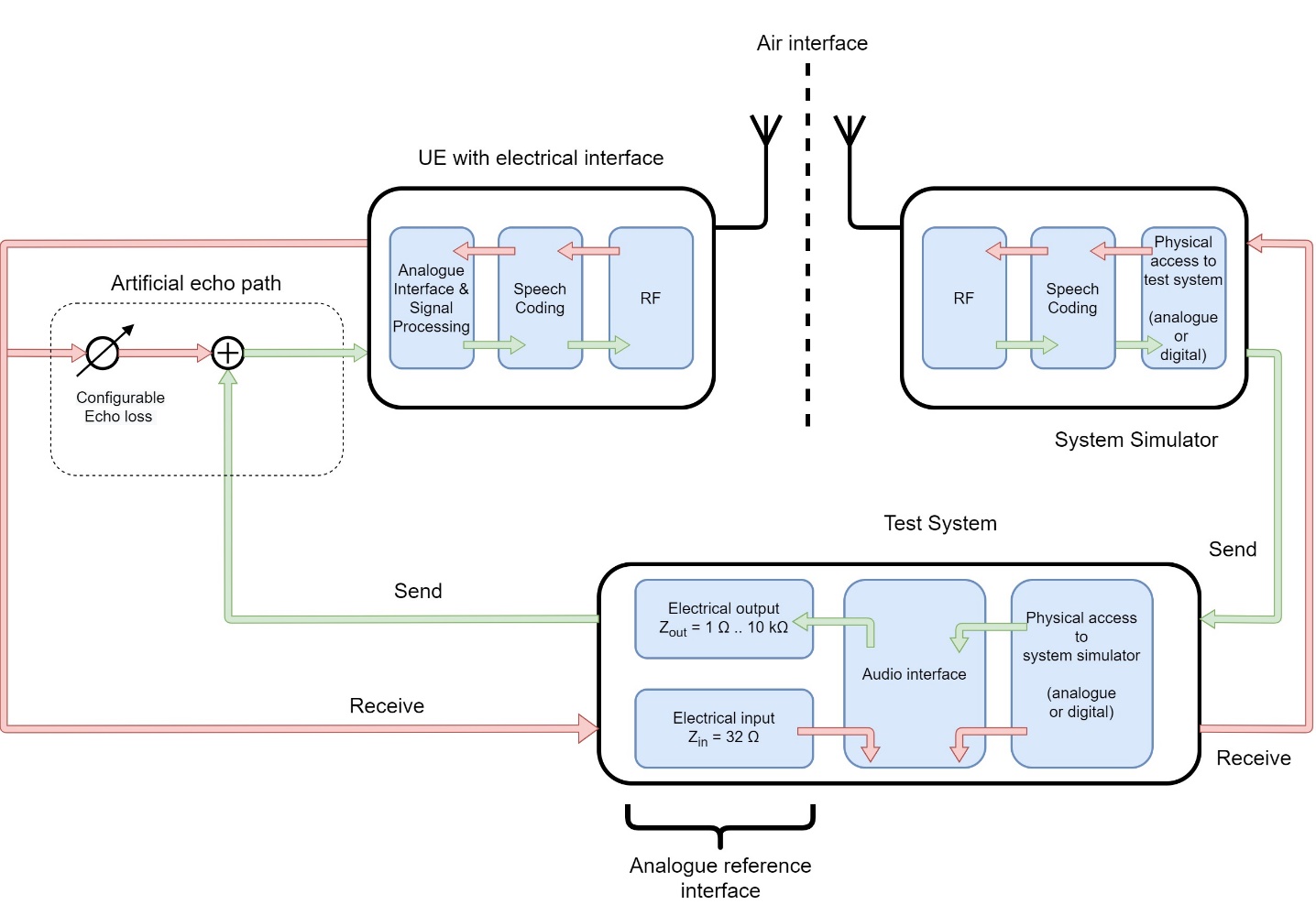 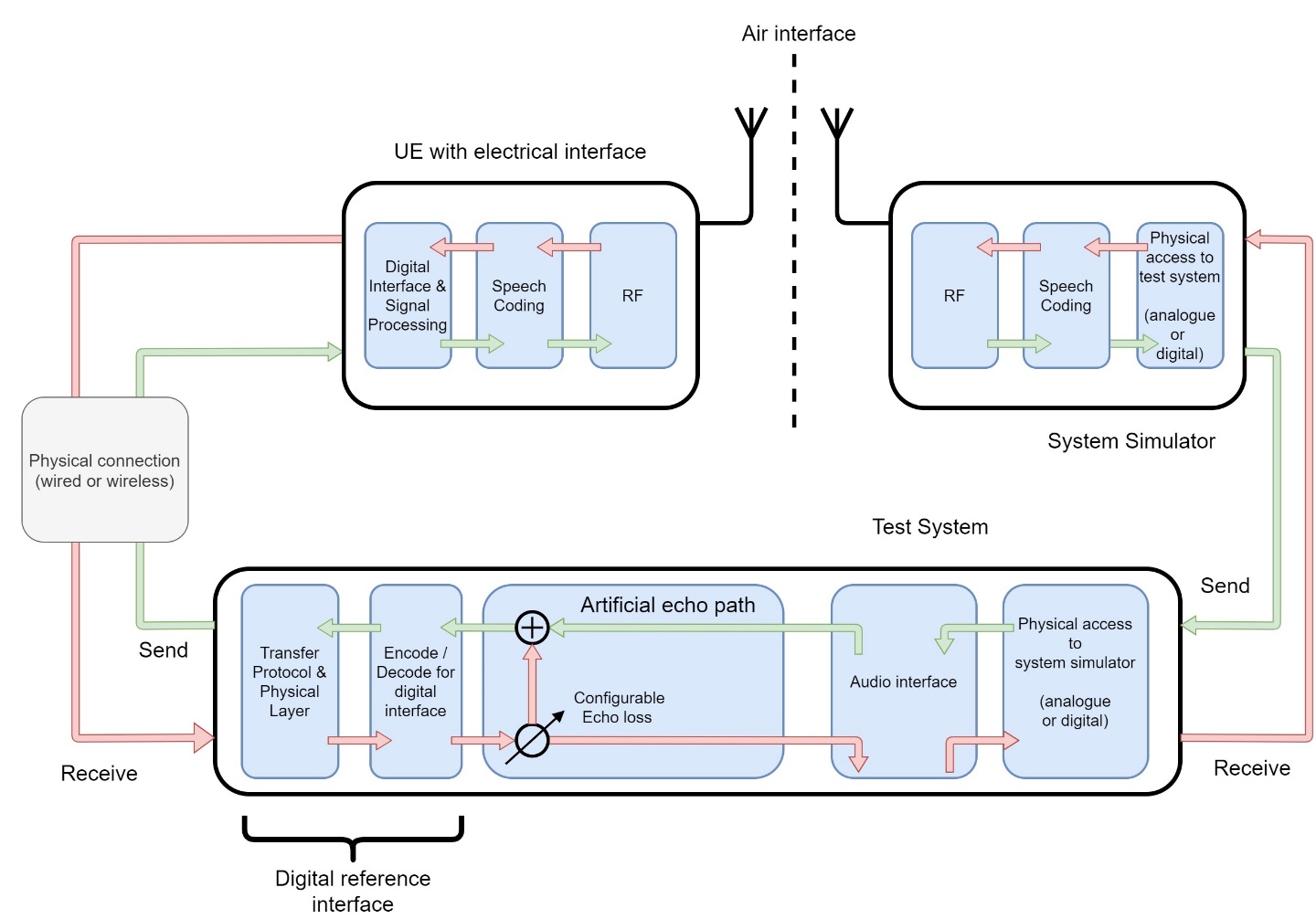 ------------------------- END OF CHANGE 5 -------------------------------------------------- START OF CHANGE 6 -------------------------5.2	Setup of the electrical interfaces5.2.1	Codec approach and specificationIn this approach, a codec is used to convert the digital input/output bit-stream of the system simulator to the equivalent analogue values. With this approach a system simulator simulating the radio link to the terminal under controlled and error-free conditions is required, unless otherwise specified for the respective test. The system simulator has to be equipped with a high-quality codec with characteristics as close as possible to ideal.Definition of 0 dBr point:D/A converter -	a Digital Test Sequence (DTS) representing the codec equivalent of an analogue sinusoidal signal with an RMS value of 3,14 dB below the maximum full-load capacity of the codec shall generate 0 dBm across a 600 ohm load; A/D converter -	a 0 dBm signal generated from a 600 ohm source shall give the digital test sequence (DTS) representing the codec equivalent of an analogue sinusoidal signal with an RMS value of 3,14 dB below the maximum full-load capacity of the codec.------------------------- END OF CHANGE 6 -------------------------For sake of clarity and traceability, the following changes are organized in a different order than in 3GPP TS 26.132. Consecutive changes are now grouped by the same type of measurements (instead of being grouping by NB/WB/SWB/FB). This should make it easier to track identical/similar changes to related measurement descriptions. For the approval of the final CR, it is intended to reorder the changes according to the actual clause numbers.In several clauses, no change was needed for electrical interface UE:-	9.11 Echo control characteristics (SWB): the descriptions point to clause 8.11 (WB)-	10.11 Echo control characteristics (FB): the descriptions point to clause 9.11 (SWB)------------------------- START OF CHANGE 7 -------------------------7.2	Overall loss/loudness ratings7.2.1	GeneralThe SLR and RLR values for GSM, 3G, LTE, NR or WLAN networks apply up to the POI. However, the main determining factors are the characteristics of the UE, including the analogue to digital conversion (ADC) and digital to analogue conversion (DAC). In practice, it is convenient to specify loudness ratings to the Air Interface. For the normal case, where the GSM, 3G, LTE, NR or WLAN network introduce no additional loss between the Air Interface and the POI, the loudness ratings to the PSTN boundary (POI) will be the same as the loudness ratings measured at the Air Interface.7.2.2	Connections with handset UE[...]7.2.3	Connections with desktop and vehicle-mounted hands-free UE[...]7.2.4	Connections with hand-held hands-free UE[...]7.2.5	Connections with headset UESame as for handset.------------------------- END OF CHANGE 7 -------------------------------------------------- START OF CHANGE 8 -------------------------8.2	Overall loss/loudness ratings8.2.1	GeneralThe SLR and RLR values for GSM, 3G, LTE, NR or WLAN networks apply up to the POI. However, the main determining factors are the characteristics of the UE, including the analogue to digital conversion (ADC) and digital to analogue conversion (DAC). In practice, it is convenient to specify loudness ratings to the Air Interface. For the normal case, where the GSM, 3G, LTE, NR or WLAN network introduce no additional loss between the Air Interface and the POI, the loudness ratings to the PSTN boundary (POI) will be the same as the loudness ratings measured at the Air Interface.8.2.2	Connections with handset UE[...]8.2.3	Connections with desktop and vehicle-mounted hands-free UE[...]8.2.4	Connections with hand-held hands-free UE[...]8.2.5	Connections with headset UESame as for handset.------------------------- END OF CHANGE 8 -------------------------------------------------- START OF CHANGE 9 -------------------------9.2	Overall loss/loudness ratings9.2.1	General[...]9.2.2	Connections with handset UE[...]9.2.3	Connections with desktop and vehicle-mounted hands-free UE[...]9.2.4	Connections with hand-held hands-free UE[...]9.2.5	Connections with headset UE[...]------------------------- END OF CHANGE 9 -------------------------------------------------- START OF CHANGE 10 -------------------------10.2	Overall loss/loudness ratings10.2.1	General[...]10.2.2	Connections with handset UE[...]10.2.3	Connections with desktop and vehicle-mounted hands-free UE[...]10.2.4	Connections with hand-held hands-free UE[...]10.2.5	Connections with headset UE[...]------------------------- END OF CHANGE 10 -------------------------------------------------- START OF CHANGE 11 -------------------------7.3	Idle channel noise (handset headset UE)For idle noise measurements in sending and receiving directions, care should be taken that only the noise is windowed out by the analysis and the result is not impaired by any remaining reverberation or by noise and/or interference from various other sources. Some examples are air-conducted or vibration-conducted noise from sources inside or outside the test chamber, disturbances from lights and regulators, mains supply induced noise including grounding issues, test system and system simulator inherent noise as well as radio interference from the UE to test equipment such as ear simulators, microphone amplifiers, etc.7.3.1	SendingThe noise level at the output of the SS is measured with psophometric weighting. The psophometric weighting filter is described in ITU-T Recommendation O.41.The measured part of the noise shall be 170,667 ms (which equals 8192 samples in a 48 kHz sample rate test system). The spectral distribution of the noise is analyzed with an 8k FFT using windowing with ≤ 0,1 dB leakage for non bin-centered signals. This can be achieved with a window function commonly known as a "flat top window". Within the specified frequency range, the FFT bin that has the highest level is searched for; the level of this bin is the maximum level of a single frequency disturbance.The total noise powers obtained from such repeats shall be averaged. The total result shall be 10 * log10 of this average in dB.The single frequency maximum powers obtained from such repeats shall be averaged. The total result shall be 10*log10 of this average in dB.7.3.2	ReceivingThe noise level shall be measured with A-weighting at the DRP with diffuse-field correction. The A-weighting filter is described in IEC 60651.The measured part of the noise shall be 170,667 ms (which equals 8192 samples in a 48 kHz sample rate test system). The spectral distribution of the noise is analyzed with an 8k FFT using windowing with ≤ 0.1 dB leakage for non bin-centred signals. This can be achieved with a window function commonly known as a "flat top window". Within the specified frequency range, the FFT bin that has the highest level is searched for; the level of this bin is the maximum level of a single frequency disturbance.The total noise powers obtained from such repeats shall be averaged. The total result shall be 10*log10 of this average in dB.The single frequency maximum powers obtained from such repeats shall be averaged. The total result shall be 10*log10 of this average in dB.------------------------- END OF CHANGE 11 -------------------------------------------------- START OF CHANGE 12 -------------------------8.3	Idle channel noise (handset headset UE)For idle noise measurements in sending and receiving directions, care should be taken that only the noise is windowed out by the analysis and the result is not impaired by any remaining reverberation or by noise and/or interference from various other sources. Some examples are air-conducted or vibration-conducted noise from sources inside or outside the test chamber, disturbances from lights and regulators, mains supply induced noise including grounding issues, test system and system simulator inherent noise as well as radio interference from the UE to test equipment such as ear simulators, microphone amplifiers, etc.8.3.1	SendingThe noise level at the output of the SS is measured with A-weighting. The A-weighting filter is described in IEC60651.The measured part of the noise shall be 170,667 ms (which equals 8192 samples in a 48 kHz sample rate test system). The spectral distribution of the noise is analyzed with an 8k FFT using windowing with ≤ 0,1 dB leakage for non bin-centered signals. This can be achieved with a window function commonly known as a "flat top window". Within the specified frequency range, the FFT bin that has the highest level is searched for; the level of this bin is the maximum level of a single frequency disturbance.The total noise powers obtained from such repeats shall be averaged. The total result shall be 10 * log10 of this average in dB.The single frequency maximum powers obtained from such repeats shall be averaged. The total result shall be 10 * log10 of this average in dB.8.3.2	ReceivingThe noise shall be measured with A-weighting at the DRP with diffuse-field correction. The A-weighting filter is described in IEC 60651.The measured part of the noise shall be 170,667 ms (which equals 8192 samples in a 48 kHz sample rate test system). The spectral distribution of the noise is analyzed with an 8k FFT using windowing with ≤ 0,1 dB leakage for non bin-centered signals. This can be achieved with a window function commonly known as a "flat top window". Within the specified frequency range the FFT bin that has the highest level is searched for; the level of this bin is the maximum level of a single frequency disturbance.The total noise powers obtained from such repeats shall be averaged. The total result shall be 10 * log10 of this average in dB.The single frequency maximum powers obtained from such repeats shall be averaged. The total result shall be 10 * log10 of this average in dB.------------------------- END OF CHANGE 12 -------------------------------------------------- START OF CHANGE 13 -------------------------9.3	Idle channel noise (handset headset UE)For idle noise measurements in sending and receiving directions, care should be taken that only the noise is windowed out by the analysis and the result is not impaired by any remaining reverberation or by noise and/or interference from various other sources. Some examples are air-conducted or vibration-conducted noise from sources inside or outside the test chamber, disturbances from lights and regulators, mains supply induced noise including grounding issues, test system and system simulator inherent noise as well as radio interference from the UE to test equipment such as ear simulators, microphone amplifiers, etc.9.3.1	SendingThe noise level at the output of the SS is measured from 100 Hz to 16 kHz with A-weighting. The A-weighting filter is described in IEC 60651.The measured part of the noise shall be 170,667 ms (which equals 8192 samples in a 48 kHz sample rate test system). The spectral distribution of the noise is analyzed with an 8k FFT using windowing with ≤ 0,1 dB leakage for non bin-centered signals. This can be achieved with a window function commonly known as a "flat top window". Within the specified frequency range, the FFT bin that has the highest level is searched for; the level of this bin is the maximum level of a single frequency disturbance.The total noise powers obtained from such repeats shall be averaged. The total result shall be 10 * log10 of this average in dB.The single frequency maximum powers obtained from such repeats shall be averaged. The total result shall be 10 * log10 of this average in dB.9.3.2	ReceivingThe noise shall be measured from 100 Hz to 20 kHz with A-weighting at the DRP with diffuse-field correction. The A-weighting filter is described in IEC 60651.The measured part of the noise shall be 170,667 ms (which equals 8192 samples in a 48 kHz sample rate test system). The spectral distribution of the noise is analyzed with an 8k FFT using windowing with ≤ 0,1 dB leakage for non bin-centered signals. This can be achieved with a window function commonly known as a "flat top window". Within the specified frequency range the FFT bin that has the highest level is searched for; the level of this bin is the maximum level of a single frequency disturbance.The total noise powers obtained from such repeats shall be averaged. The total result shall be 10 * log10 of this average in dB.The single frequency maximum powers obtained from such repeats shall be averaged. The total result shall be 10 * log10 of this average in dB.------------------------- END OF CHANGE 13 -------------------------------------------------- START OF CHANGE 14 -------------------------10.3	Idle channel noise (handset headset UE)The test method is the same as for super-wideband (see sub-clause 9.3).10.3.1	Sending10.3.2	ReceivingThe test method is the same as for super-wideband (see sub-clause 9.3.2, .------------------------- END OF CHANGE 14 -------------------------------------------------- START OF CHANGE 15 -------------------------7.4	Sensitivity/frequency characteristics7.4.1	Handset and headset UE sending[...]7.4.2	Handset and headset UE receiving[...]7.4.3	Desktop and vehicle-mounted hands-free UE sending[...]7.4.4	Desktop and vehicle-mounted hands-free UE receiving[...]7.4.5	Hand-held hands-free UE sending[...]7.4.6	Hand-held hands-free UE receiving[...]------------------------- END OF CHANGE 15 -------------------------------------------------- START OF CHANGE 16 -------------------------8.4	Sensitivity/frequency characteristics8.4.1	Handset and headset UE sending[...]8.4.2	Handset and headset UE receiving[...]8.4.3	Desktop and vehicle-mounted hands-free UE sending[...]8.4.4	Desktop and vehicle-mounted hands-free UE receiving[...]8.4.5	Hand-held hands-free UE sending[...]8.4.6	Hand-held hands-free UE receiving[...]------------------------- END OF CHANGE 16 -------------------------------------------------- START OF CHANGE 17 -------------------------9.4	Sensitivity/frequency characteristics9.4.0	General.9.4.1	Handset and headset UE sending[...]9.4.2	Handset and headset UE receiving[...]9.4.3	Desktop and vehicle-mounted hands-free UE sending[...]9.4.4	Desktop and vehicle-mounted hands-free UE receiving[...]9.4.5	Hand-held hands-free UE sending[...]9.4.6	Hand-held hands-free UE receiving[...]------------------------- END OF CHANGE 17 -------------------------------------------------- START OF CHANGE 18 -------------------------10.4	Sensitivity/frequency characteristics10.4.0	General10.4.1	Handset and headset UE sending[...]10.4.2	Handset and headset UE receiving[...]10.4.3	Desktop and vehicle-mounted hands-free UE sending[...]10.4.4	Desktop and vehicle-mounted hands-free UE receiving[...]10.4.5	Hand-held hands-free UE sending[...]10.4.6	Hand-held hands-free UE receiving[...]------------------------- END OF CHANGE 18 -------------------------------------------------- START OF CHANGE 19 -------------------------7.5	Sidetone characteristics7.5.1	Connections with handset UEThe test signal to be used for the measurements shall be the British-English single talk sequence described in ITU-T Recommendation P.501 [22]. The spectrum of the acoustic signal produced by the artificial mouth is calibrated under free-field conditions at the MRP. The test signal level shall be -4,7 dBPa measured at the MRP. The test signal level is calculated over the complete test signal sequence.7.5.1.1	void7.5.1.2	Connections with handset UE – HATS methodThe handset UE is setup as described in clause 5. The application force shall be 13 N on the Type 3.3 artificial ear.Where a user operated volume control is provided, the measurements shall be carried out at the nominal setting of the volume control. In addition the measurement is repeated at the maximum volume control setting. It is expected that for other positions of the volume control setting a consistent behaviour to that of the nominal and maximum settings should be observed. Additional measurements for these positions are not required. Measurements shall be made at 1/12-octave intervals as given by the R.40 series of preferred numbers in ISO 3 for frequencies from 100 Hz to 8 kHz inclusive. The averaged measured level at each frequency band is referred to the averaged test signal level measured in each frequency band.The sidetone path loss (LmeST), as expressed in dB, shall be calculated from each 1/3-octave band (ITU-T Recommendation P.79 [16], table B.1, bands 4 to 17). The Sidetone Masking Rating (STMR), expressed in dB, shall be calculated from formula B-4 of ITU-T Recommendation P.79 [16], using m = 0.225 and the weighting factors in table B.2 (unsealed condition) of ITU-T Recommendation P.79 [16]. No leakage correction (LE) shall be applied. DRP-ERP correction is used.In case the STMR is below the limit, the measurement shall be repeated with the electrical sidetone path disabled and both sets of results shall be reported. In case the STMR is below the limit also with the electrical sidetone path disabled, the result shall not be regarded as a failure. Disconnecting the call is normally disabling the electrical sidetone path; otherwise the UE can be switched off to enter the wanted state.7.5.2	Headset UEThe test signal to be used for the measurements shall be the British-English single talk sequence described in ITU-T Recommendation P.501 [22]. The spectrum of the acoustic signal produced by the artificial mouth is calibrated under free-field conditions at the MRP. The test signal level shall be -4,7 dBPa measured at the MRP. The test signal level is calculated over the complete test signal sequence.Where a user operated volume control is provided, the measurements shall be carried out at the nominal setting of the volume control. In addition the measurement is repeated at the maximum volume control setting. It is expected that for other positions of the volume control setting a consistent behaviour to that of the nominal and maximum settings should be observed. Additional measurements for these positions are not required. Measurements shall be made at 1/12-octave intervals as given by the R.40 series of preferred numbers in ISO 3 for frequencies from 100 Hz to 8 kHz inclusive. The averaged measured level at each frequency band is referred to the averaged test signal level measured in each frequency band.The sidetone path loss (LmeST), as expressed in dB, shall be calculated from each 1/3-octave band (ITU-T Recommendation P.79 [16], table B.1, bands 4 to 17). The STMR (in dB) shall be calculated from formula B-4 of ITU-T Recommendation P.79 [16], using m = 0.225 and the weighting factors in table B.2 (unsealed condition) of ITU-T Recommendation P.79 [16]. No leakage correction (LE) shall be applied. DRP-ERP correction is used.In case the STMR is below the limit, the measurement shall be repeated with the electrical sidetone path disabled and both sets of results shall be reported. In case the STMR is below the limit also with the electrical sidetone path disabled, the result shall not be regarded as a failure. Disconnecting the call is normally disabling the electrical sidetone path; otherwise the UE can be switched off to enter the wanted state.7.5.3	Hands-free UE (all categories)[...]7.5.4	Sidetone delay for handset headsetThe handset or headset terminal is setup as described in clause 5.The test signal is a CS-signal complying with ITU-T Recommendation P.501 using a PN-sequence with a length, T, of 4 096 points (for a 48 kHz sample rate test system). The duration of the complete test signal is as specified in ITU-T Recommendation P.501. The level of the signal shall be -4,7 dBPa at the MRP.The cross-correlation function xy() between the input signal Sx(t) generated by the test system in send direction and the output signal Sy(t) measured at the artificial ear is calculated in the time domain:The measurement window, T, shall be identical to the test signal period, T, with the measurement window synchronized to the PN-sequence of the test signal.The sidetone delay is calculated from the envelope E() of the cross-correlation function xy().The envelope E() is calculated by the Hilbert transformation H{xy()} of the cross-correlation:It is assumed that the measured sidetone delay is less than T/2.------------------------- END OF CHANGE 19 -------------------------------------------------- START OF CHANGE 20 -------------------------8.5	Sidetone characteristics8.5.1	Connections with handset UEThe test signal to be used for the measurements shall be the British-English single talk sequence described in ITU-T Recommendation P.501 [22]. The spectrum of the acoustic signal shall be produced by the HATS. The test signal level shall be -4,7 dBPa measured at the MRP. The test signal level is calculated over the complete test signal sequence.The handset UE is set up as described in clause 5. The application force shall be 13 N on the Type 3.3 artificial ear.Where a user operated volume control is provided, the measurements shall be carried out at the nominal setting of the volume control. In addition the measurement is repeated at the maximum volume control setting. It is expected that for other positions of the volume control setting a consistent behaviour to that of the nominal and maximum settings should be observed. Additional measurements for these positions are not required, Measurements shall be made at 1/12-octave intervals as given by the R.40 series of preferred numbers in ISO 3 for frequencies from 100 Hz to 8 kHz inclusive. The averaged measured level at each frequency band is referred to the averaged test signal level measured in each frequency band.The sidetone path loss (LmeST), as expressed in dB, shall be calculated from each 1/3-octave band (ITU-T Recommendation P.79 [16], table B.1, bands 1 to 20). The Sidetone Masking Rating (STMR), expressed in dB, shall be calculated from formula B-4 of ITU-T Recommendation P.79 [16], using m = 0.225 and the weighting factors in table B2 (unsealed condition) of ITU-T Recommendation P.79 [16]. No leakage correction (LE) shall be applied. DRP-ERP correction is used.In case the STMR is below the limit, the measurement shall be repeated with the electrical sidetone path disabled and both sets of results shall be reported. In case the STMR is below the limit also with the electrical sidetone path disabled, the result shall not be regarded as a failure. Disconnecting the call is normally disabling the electrical sidetone path; otherwise the UE can be switched off to enter the wanted state.8.5.2	Headset UEThe test signal to be used for the measurements shall be the British-English single talk sequence described in ITU-T Recommendation P.501 [22]. The spectrum of the acoustic signal produced by the artificial mouth is calibrated under free-field conditions at the MRP. The test signal level shall be –4,7 dBPa measured at the MRP. The test signal level is calculated over the complete test signal sequence.Where a user operated volume control is provided, the measurements shall be carried out at the nominal setting of the volume control. In addition the measurement is repeated at the maximum volume control setting. It is expected that for other positions of the volume control setting a consistent behaviour to that of the nominal and maximum settings should be observed. Additional measurements for these positions are not required, Measurements shall be made at 1/12-octave intervals as given by the R.40 series of preferred numbers in ISO 3 for frequencies from 100 Hz to 8 kHz inclusive. The averaged measured level at each frequency band is referred to the averaged test signal level measured in each frequency band.The sidetone path loss (LmeST), as expressed in dB, shall be calculated from each 1/3-octave band (ITU-T Recommendation P.79 [16], table B.1, bands 1 to 20). The STMR (in dB) shall be calculated from formula B-4 of ITUT Recommendation P.79 [16], using m = 0.225 and the weighting factors in table B.2 (unsealed condition) of ITU-T Recommendation P.79 [16]. No leakage correction (LE) shall be applied. DRP-ERP correction is used.In case the STMR is below the limit, the measurement shall be repeated with the electrical sidetone path disabled and both sets of results shall be reported. In case the STMR is below the limit also with the electrical sidetone path disabled, the result shall not be regarded as a failure. Disconnecting the call is normally disabling the electrical sidetone path; otherwise the UE can be switched off to enter the wanted state.8.5.3	Hands-free UE (all categories)No requirement other than echo control.8.5.4	Sidetone delay for handset headsetThe handset or headset terminal is setup as described in clause 5.The test signal is a CS-signal complying with ITU-T Recommendation P.501 using a PN-sequence with a length, T, of 4 096 points (for a 48 kHz sample rate test system). The duration of the complete test signal is as specified in ITU-T Recommendation P.501. The level of the signal shall be -4,7 dBPa at the MRP.The cross-correlation function xy() between the input signal Sx(t) generated by the test system in send direction and the output signal Sy(t) measured at the artificial ear is calculated in the time domain:		(1)The measurement window, T, shall be identical to the test signal period, T, with the measurement window synchronized to the PN-sequence of the test signal.The sidetone delay is calculated from the envelope E() of the cross-correlation function xy().The envelope E() is calculated by the Hilbert transformation H {xy()} of the cross-correlation:		(2)		(3)It is assumed that the measured sidetone delay is less than T/2.------------------------- END OF CHANGE 20 -------------------------------------------------- START OF CHANGE 21 -------------------------9.5	Sidetone characteristics9.5.1	Connections with handset UEThe test method is the same as for wideband (see sub-clause 8.5.1).9.5.2	Headset UEThe test method is the same as for wideband (see sub-clause 8.5.2).9.5.3	Hands-free UE (all categories)No requirement other than echo control.9.5.4	Sidetone delay for handsetheadsetThe test method is the same as for wideband (see sub-clause 8.5.4).------------------------- END OF CHANGE 21 -------------------------------------------------- START OF CHANGE 22 -------------------------10.5	Sidetone characteristics10.5.1	Connections with handset UEThe test method is the same as for super-wideband (see sub-clause 9.5.1).10.5.2	Headset UEThe test method is the same as for super-wideband (see sub-clause 9.5.2).10.5.3	Hands-free UE (all categories)No requirement other than echo control.10.5.4	Sidetone delay for handset headsetThe test method is the same as for super-wideband (see sub-clause 9.5.4).------------------------- END OF CHANGE 22 -------------------------------------------------- START OF CHANGE 23 -------------------------7.7	Acoustic echo control7.7.1	GeneralThe echo loss (EL) presented by the GSM, 3G, LTE or NR networks at the POI should be at least 46 dB during single talk. This value takes into account the fact that UE is likely to be used in a wide range of noise environments.7.7.2	Acoustic echo control in a hands-free UEThe hands-free UE is setup in a room with acoustic properties similar to a typical "office-type" room; a vehicle-mounted hands-free UE should be tested in a vehicle or vehicle simulator, as specified by the UE manufacturer (see also 3GPP TS 03.58 [11]). The ambient noise level ≤ 70 dBPa(A). 7.7.3	Acoustic echo control in handset UEThe handset is set up according to clause 5. The ambient noise level shall be ≤ -64 dBPa(A).7.7.4	Acoustic echo control in a headset UEThe headset is set up according to clause 5. The ambient noise level shall be ≤ -64 dBPa(A).------------------------- END OF CHANGE 23 -------------------------------------------------- START OF CHANGE 24 -------------------------8.7	Acoustic echo control8.7.1	GeneralThe echo loss (EL) presented by the GSM, 3G, LTE, NR or WLAN networks at the POI should be at least 46 dB during single talk. This value takes into account the fact that UE is likely to be used in a wide range of noise environments.8.7.2	Acoustic echo control in a hands-free UEThe hands-free UE is setup in a room with acoustic properties similar to a typical "office-type" room; a vehicle-mounted hands-free UE should be tested in a vehicle or vehicle simulator, as specified by the UE manufacturer (see also 3GPP TS 03.58 [11]). The ambient noise level shall be ≤ -70 dBPa(A).8.7.3	Acoustic echo control in a handset UEThe handset is set up according to clause 5. The ambient noise level shall be ≤ -64 dBPa(A).8.7.4	Acoustic echo control in a headset UEThe headset is set up according to clause 5. The ambient noise level shall be ≤ -64 dBPa(A).------------------------- END OF CHANGE 24 -------------------------------------------------- START OF CHANGE 25 -------------------------9.7	Acoustic echo control9.7.1	GeneralThe echo loss (EL) presented by the GSM, 3G, LTE, NR or WLAN networks at the POI should be at least 46 dB during single talk. This value takes into account the fact that UE is likely to be used in a wide range of noise environments.NOTE:	A test method fully adapted to super-wideband acoustic echo control is for further study9.7.2	Acoustic echo control in a hands-free UEThe hands-free UE is setup in a room with acoustic properties similar to a typical "office-type" room; a vehicle-mounted hands-free UE should be tested in a vehicle or vehicle simulator, as specified by the UE manufacturer (see also 3GPP TS 03.58 [11]). The ambient noise level shall be ≤ -70 dBPa(A).9.7.3	Acoustic echo control in a handset UEThe handset is set up according to clause 5. The ambient noise level shall be ≤ -64 dBPa(A). 9.7.4	Acoustic echo control in a headset UEThe headset is set up according to clause 5. The ambient noise level shall be ≤ -64 dBPa(A). ------------------------- END OF CHANGE 25 -------------------------------------------------- START OF CHANGE 26 -------------------------10.7	Acoustic echo control10.7.1	GeneralThe description is the same as for super-wideband (see sub-clause 9.7.1).10.7.2	Acoustic echo control in a hands-free UEThe test method is the same as for super-wideband (see sub-clause 9.7.2, observing the signal properties for fullband described in sub-clause 5.4).10.7.3	Acoustic echo control in a handset UEThe test method is the same as for super-wideband (see sub-clause 9.7.3, observing the signal properties for fullband described in sub-clause 5.4).10.7.4	Acoustic echo control in a headset UEThe test method is the same as for super-wideband (see sub-clause 9.7.4, observing the signal properties for fullband described in sub-clause 5.4).------------------------- END OF CHANGE 26 -------------------------------------------------- START OF CHANGE 27 -------------------------7.8	Distortion7.8.1	Sending distortionThe handset, headset, or hands-free UE is setup as described in clause 5.The signal used is a sine-wave signal with a frequency of 1020 Hz. The sine-wave signal level shall be calibrated to the following RMS levels5, 0, -47, -10, -15 -20 dBPa.The test signals have to be applied in this sequence, i.e., from high levels down to low levels.The duration of the sine-wave signal is recommended to be 360 ms. The manufacturer shall be allowed to request tone lengths up to 1 s. The measured part of the signal shall be 170.667 ms (which equals 2 * 4096 samples in a 48 kHz sample rate test system). The times are selected to be relatively short in order to reduce the risk that the test tone is treated as a stationary signal.It is recommended that an optional activation signal be presented immediately preceding each test signal to ensure that the UE is in a typical state during measurement. An appropriate speech or speech-like activation signal shall be chosen from ITU-T Recommendations P.501 or P.50 [10]. A recommendation for the use of an activation signal as part of the measurement is defined in figure 16. The RMS level of the active parts of this activation signal is recommended to be equal to the subsequent test tone RMS level. In practice, certain types of processing may be impacted due to the introduction of the activation signal. The manufacturer shall be allowed to specify disabling of the activation signal. It shall be reported whether an activation signal was used or not, along with the characteristics of the activation signal, as specified by the manufacturer.The ratio of the signal to total distortion power of the signal output of the SS shall be measured with the psophometric noise weighting (see ITU-T Recommendations G.712, O.41 and .132). The psophometric filter shall be normalized (0 dB gain) at 800 Hz as specified in ITU-T Recommendation O.41. The weighting function shall be applied to the total distortion component only (not to the signal component).For measurement of the total distortion component an octave-wide band-stop filter shall be applied to the signal to suppress the sine-wave signal and associated coding artefacts. The filter shall have a lower passband ending at 0.7071 * fS, and an upper passband starting at 1,4142 * fS, where fS is the frequency of the sine-wave signal. The passband ripple of the filter shall be ≤ 0.2 dB. The attenuation of the band-stop filter at the sine-wave frequency shall be ≥ 60 dB. Alternatively, the described characteristics can be implemented by an appropriate weighting on the spectrum obtained from an FFT. The total distortion component is defined as the measured signal within the frequency range 200 Hz to 4 kHz, after applying psophometric and stop filters (hence no correction for the lost power due to the stop filter, known as "bandwidth correction", shall be applied).To improve repeatability, considering the variability introduced by speech coding and voice processing, the test sequence (activation signal followed by the test signal) may be contiguously repeated one or more times. The single signal-to-total-distortion power ratios obtained from such repeats shall be averaged. The total result shall be 10 * log10 of this average in dB.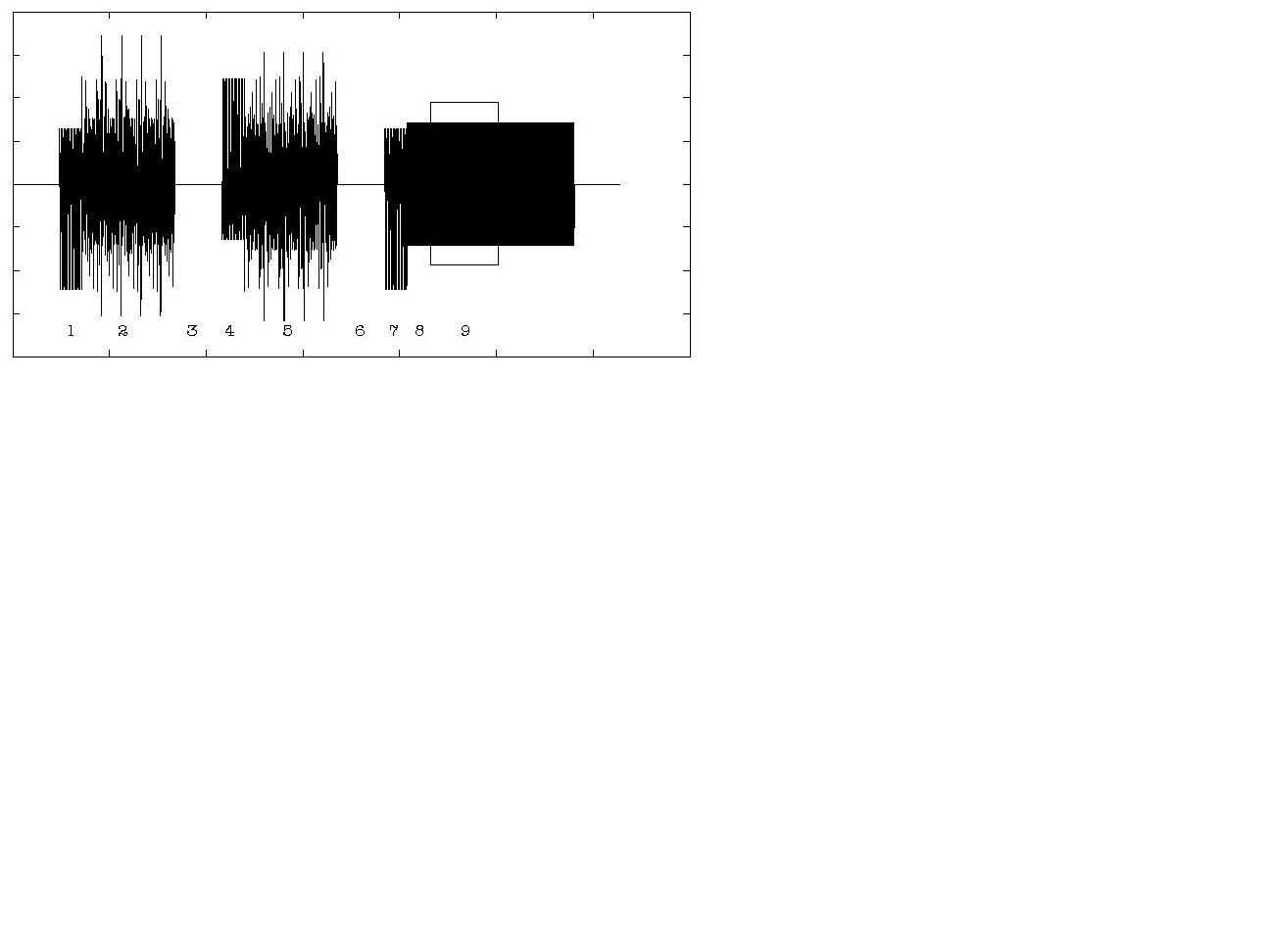 Figure 16: Recommended activation sequence and test signal.The activation signal consists of a "Bandlimited composite source signal with speech-like power density spectrum" signal according to ITU-T Recommendation P.501 with 48,62 ms voiced part (1), 200 ms unvoiced part (2) and 101,38 ms pause (3), followed by the same signal but polarity inverted (4, 5, 6), followed by the voiced part only (7). The pure test tone is applied and after 50 ms settling time (8), the analysis is made over the following 170,667 ms (9).NOTE 1:	Void.NOTE 2:	In order to ensure that the correct part of the signal is analyzed, the total delay of the terminal and SS may have to be determined prior to the measurement.NOTE 3:	For hands-free terminals tested in environments defined in subclause 6.1.2, care should be taken that the reverberation in the test room, caused by the activation signal, does not affect the test results to an unacceptable degree, referring to subclause 5.3.7.8.2	ReceivingThe handset, headset, or hands-free UE is setup as described in clause 5.The signal used is a sine-wave signal with frequencies . The signal level shall be -16 dBm0, except for the sine-wave signal with a frequency 1020 Hz that shall be applied at the signal input of the SS at the following levels: 0, -3, -10, -16, -20, -30, -40, -45 dBm0. The test signals have to be applied in this sequence, i.e., from high levels down to low levels.The duration of the sine-wave signal is recommended to be 360 ms. The manufacturer shall be allowed to request tone lengths up to 1 s. The measured part of the signal shall be 170.667 ms (which equals 2 * 4096 samples in a 48 kHz sample rate test system). The times are selected to be relatively short in order to reduce the risk that the test tone is treated as a stationary signal.It is recommended that an optional activation signal be presented immediately preceding each test signal to ensure that the UE is in a typical state during measurement. An appropriate speech or speech-like activation signal shall be chosen from ITU-T Recommendations P.501 or P.50 [10]. A recommendation for the use of an activation signal as part of the measurement is defined in figure 17. The RMS level of the active parts of this activation signal is recommended to be equal to the subsequent test tone RMS level for low and medium test levels. To avoid saturation of the SS speech encoder, it is recommended for high test levels that the activation signal level be adjusted such that its peak level equals the peak level of the test tone. In practice, certain types of processing may be impacted due to the introduction of the activation signal. The manufacturer shall be allowed to specify disabling of the activation signal. It shall be reported whether an activation signal was used or not, along with the characteristics of the activation signal, as specified by the manufacturer.The ratio of the signal to total distortion power shall be measured atthe applicable acoustic measurement point (DRP with diffuse-field correction for handset and headset modes; free field for hands-free modes)sophometric noise weighting (see ITU-T Recommendations G.712, O.41 and .132). The psophometric filter shall be normalized to have 0 dB gain at 800 Hz as specified in ITU-T Recommendation O.41. The weighting function shall be applied to the total distortion component only (not to the signal component).For measurement of the total distortion component an octave-wide band-stop filter shall be applied to the signal to suppress the sine-wave signal and associated coding artefacts. The filter shall have a lower passband ending at 0,7071 * fS, and an upper passband starting at 1,4142 * fS, where fS is the frequency of the sine-wave signal. The passband ripple of the filter shall be ≤ 0.2 dB. The attenuation of the band-stop filter at the sine-wave frequency shall be ≥ 60 dB. Alternatively, the described characteristics can be implemented by an appropriate weighting on the spectrum obtained from an FFT. The total distortion component is defined as the measured signal within the frequency range 200 Hz to 4 kHz, after applying psophometric and stop filters (hence no correction for the lost power due to the stop filter, known as "bandwidth correction", shall be applied).To improve repeatability, considering the variability introduced by speech coding and voice processing, the test sequence (activation signal followed by the test signal) may be contiguously repeated one or more times. The single signal-to-total-distortion power ratios obtained from such repeats shall be averaged. The total result shall be 10 * log10 of this average in dB.Figure 17: Recommended activation sequence and test signal.The activation signal consists of a "Bandlimited composite source signal with speech-like power density spectrum" signal according to ITU-T Recommendation P.501 with 48,62 ms voiced part (1), 200 ms unvoiced part (2) and 101,38 ms pause (3), followed by the same signal but polarity inverted (4, 5, 6), followed by the voiced part only (7). The pure test tone is applied and after 50 ms settling time (8), the analysis is made over the following 170,667 ms (9).NOTE 1:	Void.NOTE 2:	In order to ensure that the correct part of the signal is analyzed, the total delay of the terminal and SS may have to be determined prior to the measurement.NOTE 3:	For hands-free terminals tested in environments defined in subclause 6.1.2, care should be taken that the reverberation in the test room, caused by the activation signal, does not affect the test results to an unacceptable degree, referring to subclause 5.3.------------------------- END OF CHANGE 27 -------------------------------------------------- START OF CHANGE 28 -------------------------8.8	Distortion8.8.1	Sending distortionThe handset, headset, or hands-free UE is setup as described in clause 5.The signal used is a sine-wave signal with frequencies. The sine-wave signal level shall be calibrated to -47 dBPa at the MRP for all frequenciesor the sine-wave with a frequency 1020 Hz 5, 0, -47, -10, -15, -20 dBPa.The test signals have to be applied in this sequence, i.e., from high levels down to low levels.The duration of the sine-wave signal is recommended to be 360 ms. The manufacturer shall be allowed to request tone lengths up to 1 s. The measured part of the signal shall be 170,667 ms (which equals 2 * 4096 samples in a 48 kHz sample rate test system). The times are selected to be relatively short in order to reduce the risk that the test tone is treated as a stationary signal.It is recommended that an optional activation signal be presented immediately preceding each test signal to ensure that the UE is in a typical state during measurement (see Note 1.). An appropriate speech or speech-like activation signal shall be chosen from ITU-T Recommendations P.501 or P.50 [10]. A recommendation for the use of an activation signal as part of the measurement is defined in figure 18. The RMS level of the active parts of this activation signal is recommended to be equal to the subsequent test tone RMS level. In practice, certain types of processing may be impacted due to the introduction of the activation signal. The manufacturer shall be allowed to specify disabling of the activation signal. It shall be reported whether an activation signal was used or not, along with the characteristics of the activation signal, as specified by the manufacturer.The ratio of the signal to total distortion power of the signal output of the SS shall be measured with the psophometric noise weighting (see ITU-T Recommendations G.712, O.41 and O.132). The psophometric filter shall be normalized (0 dB gain) at 800 Hz as specified in ITU-T Recommendation O.41. The weighting function shall be applied to the total distortion component only (not to the signal component).For measurement of the total distortion component an octave-wide band-stop filter shall be applied to the signal to suppress the sine-wave signal and associated coding artefacts. The filter shall have a lower passband ending at 0.7071 * fS, and an upper passband starting at 1.4142 * fS, where fS is the frequency of the sine-wave signal. The passband ripple of the filter shall be ≤ 0,2 dB. The attenuation of the band-stop filter at the sine-wave frequency shall be ≥ 60 dB. Alternatively, the described characteristics can be implemented by an appropriate weighting on the spectrum obtained from an FFT. The total distortion component is defined as the measured signal within the frequency range 100 Hz to 6 kHz, after applying psophometric and stop filters (hence no correction for the lost power due to the stop filter, known as "bandwidth correction", shall be applied).To improve repeatability, considering the variability introduced by speech coding and voice processing, the test sequence (activation signal followed by the test signal) may be contiguously repeated one or more times. The single signal-to-total-distortion power ratios obtained from such repeats shall be averaged. The total result shall be 10 * log10 of this average in dB.Figure 18: Recommended activation sequence and test signal.The activation signal consists of a "Bandlimited composite source signal with speech-like power density spectrum" signal according to ITU-T Recommendation P.501 with 48,62 ms voiced part (1), 200 ms unvoiced part (2) and 101,38 ms pause (3), followed by the same signal but polarity inverted (4, 5, 6), followed by the voiced part only (7). The pure test tone is applied and after 50 ms settling time (8), the analysis is made over the following 170,667 ms (9).NOTE 1:	Depending on the type of codec the test signal used may need to be adapted. If a sine-wave is not usable, an alternative test signal could be a band-limited noise signal centered on the above frequencies.NOTE 2:	Void.NOTE 3:	Void.NOTE 4:	In order to ensure that the correct part of the signal is analyzed, the total delay of the terminal and SS may have to be determined prior to the measurement.NOTE 5:	For hands-free terminals tested in environments defined in subclause 6.1.2, care should be taken that the reverberation in the test room, caused by the activation signal, does not affect the test results to an unacceptable degree, referring to subclause 5.3.8.8.2	ReceivingThe handset, headset, or hands-free UE is setup as described in clause 5.The signal used is a sine-wave signal with frequencies. The signal level shall be -16 dBm0, except for the sine-wave signal with a frequency 1020 Hz that shall be applied at the signal input of the SS at the following levels: 0, -3, -10, -16, -20, -30, -40, -45 dBm0. The test signals have to be applied in this sequence, i.e., from high levels down to low levels.The duration of the sine-wave signal is recommended to be 360 ms. The manufacturer shall be allowed to request tone lengths up to 1 s. The measured part of the signal shall be 170,667 ms (which equals 2 * 4096 samples in a 48 kHz sample rate test system). The times are selected to be relatively short in order to reduce the risk that the test tone is treated as a stationary signal.It is recommended that an optional activation signal be presented immediately preceding each test signal to ensure that the UE is in a typical state during measurement (see Note 1.). An appropriate speech or speech-like activation signal shall be chosen from ITU-T Recommendations P.501 or P.50 [10]. A recommendation for the use of an activation signal as part of the measurement is defined in figure 19. The RMS level of the active parts of this activation signal is recommended to be equal to the subsequent test tone RMS level for low and medium test levels. To avoid saturation of the SS speech encoder, it is recommended for high test levels that the activation signal level is adjusted so that its peak level equals the peak level of the test tone. In practice, certain types of processing may be impacted due to the introduction of the activation signal. The manufacturer shall be allowed to specify disabling of the activation signal. It shall be reported whether an activation signal was used or not, along with the characteristics of the activation signal, as specified by the manufacturer.The ratio of the signal to total distortion power shall be measured atthe applicable acoustic measurement point (DRP with diffuse-field correction for handset and headset modes; free field for hands-free modes) sophometric noise weighting (see ITU-T Recommendations G.712, O.41 and O.132). The psophometric filter shall be normalized to have 0 dB gain at 800 Hz as specified in ITU-T Recommendation O.41. The weighting function shall be applied to the total distortion component only (not to the signal component).For measurement of the total distortion component an octave-wide band-stop filter shall be applied to the signal to suppress the sine-wave signal and associated coding artefacts. The filter shall have a lower passband ending at 0,7071 * fS, and an upper passband starting at 1,4142 * fS, where fS is the frequency of the sine-wave signal. The passband ripple of the filter shall be ≤ 0,2 dB. The attenuation of the band stop filter at the sine-wave frequency shall be ≥ 60 dB. Alternatively the described characteristics can be implemented by an appropriate weighting on the spectrum obtained from an FFT. The total distortion component is defined as the measured signal within the frequency range 100 Hz to 6 kHz, after applying psophometric and stop filters (hence no correction for the lost power due to the stop filter, known as "bandwidth correction", shall be applied).To improve repeatability, considering the variability introduced by speech coding and voice processing, the test sequence (activation signal followed by the test signal) may be contiguously repeated one or more times. The single signal-to-total-distortion power ratios obtained from such repeats shall be averaged. The total result shall be 10 * log10 of this average in dB.Figure 19: Recommended activation sequence and test signal.The activation signal consists of a "Bandlimited composite source signal with speech-like power density spectrum" signal according to ITU-T Recommendation P.501 with 48,62 ms voiced part (1), 200 ms unvoiced part (2) and 101,38 ms pause (3), followed by the same signal but polarity inverted (4, 5, 6), followed by the voiced part only (7). The pure test tone is applied and after 50 ms settling time (8), the analysis is made over the following 170,667 ms (9).NOTE 1:	Void.NOTE 2:	Void.NOTE 3:	In order to ensure that the correct part of the signal is analyzed, the total delay of the terminal and SS may have to be determined prior to the measurement.NOTE 4:	For hands-free terminals tested in environments defined in subclause 6.1.2, care should be taken that the reverberation in the test room, caused by the activation signal, does not affect the test results to an unacceptable degree, referring to subclause 5.3.------------------------- END OF CHANGE 28 -------------------------------------------------- START OF CHANGE 29 -------------------------9.8	Distortion9.8.1	Sending distortion[…]9.8.2	Receiving[…]------------------------- END OF CHANGE 29 -------------------------------------------------- START OF CHANGE 30 -------------------------10.8	Distortion10.8.1	Sending distortion[…]10.8.2	Receiving[…]------------------------- END OF CHANGE 30 -------------------------------------------------- START OF CHANGE 31 -------------------------7.10	Delay7.10.0	UE Delay Measurement Methodologies[...]7.10.1	Delay in sending direction (Handset UE)[...]7.10.1a	Delay in sending direction (headset UE)[...]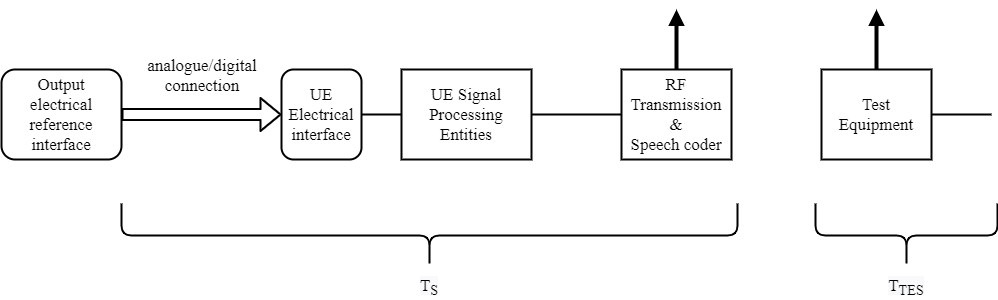 7.10.2	Delay in receiving direction (handset UE)[...]7.10.2a	Delay in receiving direction (headset UE)[...]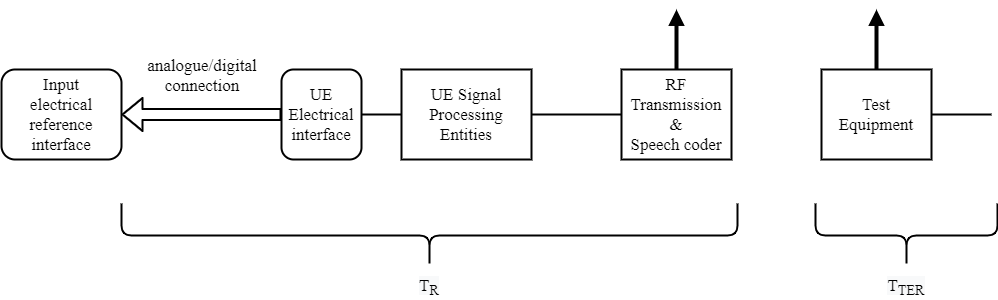 7.10.3	Delay in sending + receiving direction using "echo" method (handset UE)[...]7.10.3a	Delay in sending + receiving direction using "echo" method (headset UE)[...]7.10.4	Delay and speech quality in conditions with packet arrival time variations and packet loss7.10.4.1	Delay in sending directionThe UE delay in the sending direction, TS, shall be measured in jitter and error free conditions according to clause 7.10.0.7.10.4.2	Delay in receiving directionFor this test it shall be ensured that the call is originated from the .NOTE 1:Differences have been observed between originated call and terminated call. For better consistency calls are used.The test signal consists of 3 repeats of the Composite Source Signal (CSS) according to ITU-T Recommendation P.501 [22] followed by a speech signal of 160s. During the first two CSS signals the terminal can adapt its jitter buffer. The third CSS is used for measuring the delay in constant-delay condition, and the speech signal is used for delay and quality measurement in the packet impairment condition.Constant delay Tc corresponding to the minimum delay of the profile (i.e. the compensation value for the profile) shall be added at the beginning of the different delay/loss profiles, to avoid unecessary delay jumps between the two measurement phases and realistic conditions for the second measurement test phase. In receiving direction, the delay between the electrical access point of the test equipment and the , TTEAP-RP(t) = TR-jitter(t) + TTER, is measured in two successive phases:1)	First the delay in constant-delay condition TTEAP-RP-constant is measured as described in steps 1 to 4, clause 7.10.2, using the third CSS signal. The constant delay Tc is subtracted from TTEAP-RP-constant to obtain TR-constant. 2)	Then the delay with packet impairment TR-jitter(t) is measured continuously for a speech signal during the inclusion of packet delay and loss profiles in the receiving direction RTP voice stream.Packet impairments shall be applied between the reference client and system simulator eNodeB. Separate calls shall be established for each packet impairment condition.The start of the delay profiles must be synchronized with the start of the downlink speech material reproduction (compensated by the delay between reproduction and the point of impairment insertion, i.e. the delay of the reference client) in order to ensure a repeatable application of impairments to the test speech signal. Tests shall be performed with DTX enabled in the reference client.NOTE 2:RTP packet impairments representing packet delay variations and loss in LTE transmission scenarios are specified in Annex E. These LTE jitter/loss profiles are reused also for tests with WLAN and NR access. Care must be taken that the system simulator uses a dedicated bearer with no buffering/scheduling of packets for transmission. For the CSS signal repeated 3 times, the pseudo random noise (pn)-part of the CSS has to be longer than the maximum expected delay. It is recommended to use a pn sequence of 32 k samples (with 48 kHz sampling rate). The test signal level is -16 dBm0 measured at the digital reference point or the equivalent analogue point.For the speech signal, 8 English test sentences according to ITU-T P.501 Annex C.2.3, normalized to an active speech level of -16dBm0, are used (2 male, 2 female speakers). The sequences are concatenated in such a way that all sentences are centered within a 4.0s time window, which results in an overall duration of 32.0s. The sequences are repeated 5 times, resulting in a test file 160.0s long. The first 2 sentences are used for convergence of the UE jitter buffer manager and are discarded from the analysis. Equivalent implementations of the concatenation by repeating the test sentences in sequence may be used.For the delay calculation with the speech signal, a cross-correlation with a rectangular window length of 4s, centered at each sentence of the stimulus file, is used. The process is repeated for each sample. For each cross correlation, the maximum of the envelope is obtained producing one delay value per sentence.The UE delay in the receive direction, TR-jitter(t), is obtained by subtracting the delay introduced by the test equipment and the simulated transport network packet delay introduced by the delay and loss profile (as specified for the respective profile in Annex E) from the first electrical event at the electrical access point of the test equipment to the first bit of the corresponding speech frame at the system simulator antenna, TTER, from the measured TTEAP-RP(t).The difference DT between maximum receiving delay obtained with at least 5 individual calls (see clause 7.10.2) and the delay TR-constant measured for the CSS signal in constant delay condition is calculated. The quantity "Call-to-Call Variability Adjustment" (CCVA) = max(0,DT) shall be added to the obtained delay for the speech signal TR-jitter(t).For stationary packet delay variation test conditions (test condition 1 and 2), the first 2 sentences are used for convergence of the jitter buffer management and are discarded from the analysis. The CCVA-adjusted UE delay (TR-CCVA(t) = TR-jitter(t) + CCVA) in the receiving direction shall be reported as the maximum value excluding the two largest values of the remaining sequence of the 38 sentence delay values, i.e. the 95-percentile value of TR-CCVA(t). The TR-CCVA values for all 40 sentences shall be reported in the test report. NOTE 3:The synchronization of the speech frame processing in the UE to the bits of the speech frames at the UE antenna may lead to a variability of up to 20 ms of the measured UE receive delay between different calls. This synchronization is attributed to the UE receiving delay according to the definition of the UE delay reference points The effect of this possible call-to-call variation is taken into account with the CCVA = max(0,DT) value.7.10.4.3	Speech quality loss in conditions with packet arrival time variations and packet lossFor the evaluation of speech quality loss in conditions with packet arrival time variations and packet loss, the test signal described in clause 7.10.4.2 shall be used. The first 2 sentences are used for convergence of the UE jitter buffer manager and are discarded from the analysis. Two 48 kHz recordings are used to produce the speech quality loss metric:-	A recording obtained in jitter and error free conditions with the test signal described in clause 7.10.4.2 (reference condition)-	A recording obtained during the application of packet arrival time variations and packet loss as described in clause 7.10.4.2 (test condition)The speech quality of the signal is estimated using the measurement algorithm described in ITU-T Recommendation P.863 [44]. Level pre-alignment to -26 dBov of recordings shall be used – see P.863.1 clause 10.2 [45].NOTE:or acoustical measurement P.863 [44] signal at DRP diffuse-field .A score shall be computed for each 8s speech sentence pair and averaged to produce a mean MOS-LQO value for the reference and test conditions.MOS-LQOREFMOS-LQOTESTNOTE:This evaluation of the speech quality requirement is only applicable to test conditions with a stationary statistic of the packet delay variation. Evaluation of the speech quality for a test condition with non-stationary packet delay variations is for further study.The synchronization between stimuli and degraded condition shall be done by the test system before applying the P.863 algorithm on each sentence pair.7.10.5	UE send clock accuracy[...]7.10.6	UE receiving with clock skewFor further study.------------------------- END OF CHANGE 31 -------------------------------------------------- START OF CHANGE 32 -------------------------8.10	Delay8.10.0	UE Delay Measurement Methodologies[...]8.10.1	Delay in sending direction (Handset UE)[...]8.10.1a	Delay in sending direction (headset UE)[...]8.10.2	Delay in receiving direction (handset UE)[...]8.10.2a	Delay in receiving direction (headset UE)[...]8.10.3	Delay in sending + receiving direction using "echo" method (handset UE)[...]8.10.3a	Delay in sending + receiving direction using "echo" method (headset UE)[...]8.10.4	Delay and speech quality in conditions with packet arrival time variations and packet loss 8.10.4.1	Delay in sending directionThe UE delay in the sending direction, TS, shall be measured in jitter and error free conditions according to clause 8.10.0.8.10.4.2	Delay in receiving directionFor this test it shall be ensured that the call is originated from the . NOTE 1:Differences have been observed between originated call and terminated call. For better consistency calls are used.The test signal consists of 3 repeats of the Composite Source Signal (CSS) according to ITU-T Recommendation P.501 [22] followed by a speech signal of 160s. During the first two CSS signals the terminal can adapt its jitter buffer. The third CSS is used for measuring the delay in constant-delay condition, and the speech signal is used for delay and quality measurement in the packet impairment condition.Constant delay Tc corresponding to the minimum delay of the profile (i.e. the compensation value for the profile) shall be added at the beginning of the different delay/loss profiles, to avoid unecessary delay jumps between the two measurement phases and realistic conditions for the second measurement test phase.In receiving direction, the delay between the electrical access point of the test equipment and the , TTEAP-RP(t) = TR-jitter(t) + TTER, is measured in two successive phases:1)	First the delay in constant-delay condition TTEAP-RP-constant is measured as described in steps 1 to 4, clause .10.2, using the third CSS signal. The constant delay Tc is subtracted from TTEAP-RP to obtain TR-constant. 2)	Then the delay with packet impairment TR-jitter(t) is measured continuously for a speech signal during the inclusion of packet delay and loss profiles in the receiving direction RTP voice stream.Packet impairments shall be applied between the reference client and system simulator eNodeB. Separate calls shall be established for each packet impairment condition.The start of the delay profiles must be synchronized with the start of the downlink speech material reproduction (compensated by the delay between reproduction and the point of impairment insertion, i.e. the delay of the reference client) in order to ensure a repeatable application of impairments to the test speech signal. Tests shall be performed with DTX enabled in the reference client.NOTE 2:RTP packet impairments representing packet delay variations and loss in LTE transmission scenarios are specified in Annex E. These LTE jitter/loss profiles are reused also for tests with WLAN and NR access. Care must be taken that the system simulator uses a dedicated bearer with no buffering/scheduling of packets for transmission. For the CSS signal repeated 3 times, the pseudo random noise (pn)-part of the CSS has to be longer than the maximum expected delay. It is recommended to use a pn sequence of 32 k samples (with 48 kHz sampling rate). The test signal level is -16 dBm0 measured at the digital reference point or the equivalent analogue point.For the speech signal, 8 English test sentences according to ITU-T P.501 Annex C.2.3, normalized to an active speech level of -16dBm0, are used (2 male, 2 female speakers). The sequences are concatenated in such a way that all sentences are centered within a 4.0s time window, which results in an overall duration of 32.0s. The sequences are repeated 5 times, resulting in a test file 160.0s long. The first 2 sentences are used for convergence of the UE jitter buffer manager and are discarded from the analysis. Equivalent implementations of the concatenation by repeating the test sentences in sequence may be used.For the delay calculation with the speech signal, a cross-correlation with a rectangular window length of 4s, centered at each sentence of the stimulus file, is used. The process is repeated for each sample. For each cross correlation, the maximum of the envelope is obtained producing one delay value per sentence.The UE delay in the receive direction, TR-jitter(t), is obtained by subtracting the delay introduced by the test equipment and the simulated transport network packet delay introduced by the delay and loss profile (as specified for the respective profile in Annex E) from the first electrical event at the electrical access point of the test equipment to the first bit of the corresponding speech frame at the system simulator antenna, TTER, from the measured TTEAP-RP(t).The difference DT between maximum receiving delay obtained with at least 5 individual calls (see clause .10.2) and the delay TR-constant measured for the CSS signal in constant delay condition is calculated. The quantity "Call-to-Call Variability Adjustment" (CCVA) = max(0,DT) shall be added to the obtained delay for the speech signal TR-jitter(t).For stationary packet delay variation test conditions (test condition 1 and 2), the first 2 sentences are used for convergence of the jitter buffer management and are discarded from the analysis. The CCVA-adjusted UE delay (TR-CCVA(t) = TR-jitter(t) + CCVA) in the receiving direction shall be reported as the maximum value excluding the two largest values of the remaining sequence of the 38 sentence delay values, i.e. the 95-percentile value of TR-CCVA(t). The TR-CCVA values for all 40 sentences shall be reported in the test report. NOTE 3:The synchronization of the speech frame processing in the UE to the bits of the speech frames at the UE antenna may lead to a variability of up to 20 ms of the measured UE receive delay between different calls. This synchronization is attributed to the UE receiving delay according to the definition of the UE delay reference points The effect of this possible call-to-call variation is taken into account with the CCVA = max(0,DT) value.8.10.4.3	Speech quality loss in conditions with packet arrival time variations and packet lossFor the evaluation of speech quality loss in conditions with packet arrival time variations and packet loss, the test signal described in clause 8.10.4.2 shall be used. The first 2 sentences are used for convergence of the UE jitter buffer manager and are discarded from the analysis. Two 48 kHz recordings are used to produce the speech quality loss metric:-	A recording obtained in jitter and error free conditions with the test signal described in clause 8.10.4.2 (reference condition)-	A recording obtained during the application of packet arrival time variations and packet loss as described in clause 8.10.4.2 (test condition)The speech quality of the signal is estimated using the measurement algorithm described in ITU-T Recommendation P.863 [44]. Level pre-alignment to -26 dBov of recordings shall be used – see P.863.1 clause 10.2 [45].NOTE: acoustical measurement P.863 [44] signal at DRP diffuse-field.A score shall be computed for each 8s speech sentence pair and averaged to produce a mean MOS-LQO value for the reference and test conditions.MOS-LQOREFMOS-LQOTEST NOTE: This evaluation of the speech quality requirement is only applicable to test conditions with a stationary statistic of the packet delay variation. Evaluation of the speech quality for a test condition with non-stationary packet delay variations is for further study.The synchronization between stimuli and degraded condition shall be done by the test system before applying the P.863 algorithm on each sentence pair.8.10.5	UE send clock accuracy[...]8.10.6	UE receiving with clock skew[...]------------------------- END OF CHANGE 32 -------------------------------------------------- START OF CHANGE 33 -------------------------9.10	Delay9.10.0	UE Delay Measurement Methodologies[...]9.10.1	Delay in sending direction (Handset UE)[...]9.10.1a	Delay in sending direction (headset UE)[...]9.10.2	Delay in receiving direction (handset UE)The test method is the same as in wideband (see clause 8.10.2, observing the test signal properties defined for super-wideband described in clause 5.4).9.10.2a	Delay in receiving direction (headset UE)The test method is the same as in wideband (see clause 8.10.2a, observing the test signal properties for super-wideband described in clause 5.4).9.10.3	Delay in sending + receiving direction using "echo" method (handset UE)The test method is the same as in wideband (see clause 8.10.3, observing the test signal properties for super-wideband described in clause 5.4).9.10.3a	Delay in sending + receiving direction using "echo" method (headset UE)The test method is the same as in wideband (see clause 8.10.3a, observing the test signal properties for super-wideband in clause 5.4).9.10.4	Delay and speech quality in conditions with packet arrival time variations and packet loss 9.10.4.1	Delay in sending directionThe test method is the same as in wideband (see clause 8.10.4.1).9.10.4.2	Delay in receiving directionFor this test it shall be ensured that the call is originated from the .NOTE 1:Differences have been observed between originated call and terminated call. For better consistency calls are used.The test signal consists of 3 repeats of the Composite Source Signal (CSS) according to ITU-T Recommendation P.501 [22] followed by a speech signal of 160s. During the first two CSS signals the terminal can adapt its jitter buffer. The third CSS is used for measuring the delay in constant-delay condition, and the speech signal is used for delay and quality measurement in the packet impairment condition.Constant delay Tc corresponding to the minimum delay of the profile (i.e. the compensation value for the profile) shall be added at the beginning of the different delay/loss profiles, to avoid unecessary delay jumps between the two measurement phases and realistic conditions for the second measurement test phase.In receiving direction, the delay between the electrical access point of the test equipment and the RP, TTEAP-RP(t) = TR-jitter(t) + TTER, is measured in two successive phases:	First the delay in constant-delay condition TTEAP-RP-constant is measured as described in steps 1 to 4, clause 9.10.2, using the third CSS signal. The constant delay Tc is subtracted from TTEAP-RP to obtain TR-constant. 	Then the delay with packet impairment TR-jitter(t) is measured continuously for a speech signal during the inclusion of packet delay and loss profiles in the receiving direction RTP voice stream.Packet impairments shall be applied between the reference client and system simulator eNodeB. Separate calls shall be established for each packet impairment condition.The start of the delay profiles must be synchronized with the start of the downlink speech material reproduction (compensated by the delay between reproduction and the point of impairment insertion, i.e. the delay of the reference client) in order to ensure a repeatable application of impairments to the test speech signal. Tests shall be performed with DTX enabled in the reference client.NOTE 2:RTP packet impairments representing packet delay variations and loss in LTE transmission scenarios are specified in Annex E. These LTE jitter/loss profiles are reused also for tests with WLAN and NR access. Care must be taken that the system simulator uses a dedicated bearer with no buffering/scheduling of packets for transmission. For the CSS signal repeated 3 times, the pseudo random noise (pn)-part of the CSS has to be longer than the maximum expected delay. It is recommended to use a pn sequence of 32 k samples (with 48 kHz sampling rate). The test signal level is -16 dBm0 measured at the digital reference point or the equivalent analogue point.For the speech signal, 8 English test sentences according to ITU-T P.501 Annex C.2.3, normalized to an active speech level of -16dBm0, are used (2 male, 2 female speakers). The sequences are concatenated in such a way that all sentences are centered within a 4.0s time window, which results in an overall duration of 32.0s. The sequences are repeated 5 times, resulting in a test file 160.0s long. The first 2 sentences are used for convergence of the UE jitter buffer manager and are discarded from the analysis. Equivalent implementations of the concatenation by repeating the test sentences in sequence may be used.For the delay calculation with the speech signal, a cross-correlation with a rectangular window length of 4s, centered at each sentence of the stimulus file, is used. The process is repeated for each sample. For each cross correlation, the maximum of the envelope is obtained producing one delay value per sentence.The UE delay in the receive direction, TR-jitter(t), is obtained by subtracting the delay introduced by the test equipment and the simulated transport network packet delay introduced by the delay and loss profile (as specified for the respective profile in Annex E) from the first electrical event at the electrical access point of the test equipment to the first bit of the corresponding speech frame at the system simulator antenna, TTER, from the measured TTEAP-RP(t).The difference DT between maximum receiving delay obtained with at least 5 individual calls (see clause .10.2) and the delay TR-constant measured for the CSS signal in constant delay condition is calculated. The quantity "Call-to-Call Variability Adjustment" (CCVA) = max(0,DT) shall be added to the obtained delay for the speech signal TR-jitter(t).For stationary packet delay variation test conditions (test condition 1 and 2), the first 2 sentences are used for convergence of the jitter buffer management and are discarded from the analysis. The CCVA-adjusted UE delay (TR-CCVA(t) = TR-jitter(t) + CCVA) in the receiving direction shall be reported as the maximum value excluding the two largest values of the remaining sequence of the 38 sentence delay values, i.e. the 95-percentile value of TR-CCVA(t). The TR-CCVA values for all 40 sentences shall be reported in the test report. NOTE 3:The synchronization of the speech frame processing in the UE to the bits of the speech frames at the UE antenna may lead to a variability of up to 20 ms of the measured UE receive delay between different calls. This synchronization is attributed to the UE receiving delay according to the definition of the UE delay reference points The effect of this possible call-to-call variation is taken into account with the CCVA = max(0,DT) value.9.10.4.3	Speech quality loss in conditions with packet arrival time variations and packet lossThe test method is the same as in wideband (see clause 8.10.4.3, observing the test signal properties for super-wideband described in clause 5.4).9.10.5	UE send clock accuracy[...]9.10.6	UE receiving with clock skew[...]------------------------- END OF CHANGE 33 -------------------------------------------------- START OF CHANGE 34 -------------------------10.10	Delay10.10.0	UE Delay Measurement MethodologiesThe test method is the same as in super-wideband (see clause 9.10.0).10.10.1	Delay in sending direction (handset UE)The test method is the same as in super-wideband (see clause 9.10.1)..10.10.1a	Delay in sending direction (headset UE)The test method is the same as in super-wideband (see clause 9.10.1a).10.10.2	Delay in receiving direction (handset UE)The test method is the same as in super-wideband (see clause 9.10.2, observing the test signal properties for fullband described in clause 5.4).10.10.2a	Delay in receiving direction (headset UE)The test method is the same as in super-wideband (see clause 9.10.2a, observing the test signal properties for fullband described in clause 5.4).10.10.3	Delay in sending + receiving direction using "echo" method (handset UE)The test method is the same as in super-wideband (see clause 9.10.3, observing the test signal properties for fullband described in clause 5.4).10.10.3a	Delay in sending + receiving direction using "echo" method (headset UE)The test method is the same as in super-wideband (see clause 9.10.3a, observing the test signal properties for fullband described in clause 5.4).10.10.4	Delay and speech quality in conditions with packet arrival time variations and packet loss10.10.4.1	Delay in sending directionThe test method is the same as in super-wideband (see clause 9.10.4.1).10.10.4.2	Delay in receiving directionThe test method is the same as in super-wideband (see clause 9.10.4.2, observing the test signal properties for fullband described in clause 5.4).10.10.4.3	Speech quality loss in conditions with packet arrival time variations and packet lossFor further study.------------------------- END OF CHANGE 34 -------------------------------------------------- START OF CHANGE 35 -------------------------7.11	Echo control characteristics7.11.1	Test set-up and test signalsThe device is set up according to clause 5. The ambient noise level shall be ≤ -64 dBPa(A). The test shall be performed with the British-English "long" double-talk and conditioning speech sequences from ITU-T Recommendation P.501 [22], with the signals in the receiving direction band limited according to clause 5.4.A description of the test stimuli is presented in Table 2a and Table 2b. The test sequence is composed of an initial conditioning sequence of 23,5 s and a double talk sequence of 35 s. For the analysis, the double talk sequence is divided into two segments, a first double-talk sequence with single short near-end words (0 – 20 s), and a second double-talk sequence with continuous double talk (20 – 35 s).The sending speech during double-talk and the "near-end speech only" are recorded individually, with the "near-end speech only" sequence recorded with silence in the receiving direction. The time-alignment of the two recorded sequences is performed off-line during the analysis.Table 2a: Test stimuli for recording of Echo Canceller operationTable 2b: Test stimuli for reference "near-end speech only" recording.The level of the signal of the artificial mouth shall be -4,7 dBPa measured at the MRP. In order to obtain a reproducible time alignment as seen by the UE, the artificial mouth shall be delayed by the amount of the receiving direction delay. For the purpose of this alignment, the receiving direction delay for handset and headset modes is defined from the system simulator input to the artificial ear. For hands-free modes, the downlink delay is defined from the system simulator input to the acoustic output from the UE loudspeaker.The level of the downlink signal shall be -16 dBm0 measured at the digital reference point or the equivalent analogue point.[...]------------------------- END OF CHANGE 35 -------------------------------------------------- START OF CHANGE 36 -------------------------8.11	Echo control characteristics8.11.1	Test set-up and test signalsThe device is set up according to clause 5. The ambient noise level shall be ≤ -64 dBPa(A). The test shall be performed with the British-English "long" double-talk and conditioning speech sequences from ITU-T Recommendation P.501 [22], with the signals in the receiving direction band limited according to clause 5.4.A description of the test stimuli is presented in Table 2e and Table 2f. The test sequence is composed of an initial conditioning sequence of 23,5 s and a double talk sequence of 35 s. For the analysis, the double talk sequence is divided into two segments, a first double-talk sequence with single short near-end words (0 – 20 s), and a second double-talk sequence with continuous double talk (20-35 s).The sending speech during double-talk and the "near-end speech only" are recorded individually, with the "near-end speech only" sequence recorded with silence in the receiving direction. The time-alignment of the two recorded sequences is performed off-line during the analysis.Table 2e: Test stimuli for recording of Echo Canceller operationTable 2f: Test stimuli for reference "near-end speech only" recording.The level of the signal of the artificial mouth shall be - 4.7 dBPa measured at the MRP. In order to obtain a reproducible time alignment as seen by the UE, the artificial mouth shall be delayed by the amount of the receiving direction delay. For the purpose of this alignment, the receiving direction delay for handset and headset modes is defined from the system simulator input to the artificial ear. For handsfree modes, the downlink delay is defined from the system simulator input to the acoustic output from the UE loudspeaker.The level of the downlink signal shall be -16 dBm0 measured at the digital reference point or the equivalent analogue point.[...]------------------------- END OF CHANGE 36 -------------------------------------------------- START OF CHANGE 37 -------------------------7.12	peech quality noise intrusiveness in the presence of ambient noise7.12.1	Handset[...]7.12.2	Hand-held hands-free[...]------------------------- END OF CHANGE 37 -------------------------------------------------- START OF CHANGE 38 -------------------------8.12	peech quality noise intrusiveness in the presence of ambient noise8.12.1	Handset[...]8.12.2	Hand-held hands-free[...]------------------------- END OF CHANGE 38 -------------------------------------------------- START OF CHANGE 39 -------------------------9.12	speech quality noise intrusiveness in the presence of ambient noise9.12.1	Handset[...]9.12.2	Hand-held hands-free[...]------------------------- END OF CHANGE 39 -------------------------------------------------- START OF CHANGE 40 -------------------------10.12	peech quality noise intrusiveness in the presence of ambient noise10.12.1	HandsetThe test method is the same as in super-wideband (see sub-clause 9.12.1).10.12.2	Hand-held hands-freeThe test method is the same as in super-wideband (see sub-clause 9.12.2).------------------------- END OF CHANGE 40 -------------------------------------------------- START OF CHANGE 41 -------------------------7.13	Jitter buffer management behaviour7.13.0	General[...]7.13.1	Delay histogramFor this test it shall be ensured that the call is originated from the .NOTE 1:Differences have been observed between originated call and terminated call. For better consistency calls are used.The test signal consists of 3 repeats of the Composite Source Signal (CSS) according to ITU-T Recommendation P.501 [22] followed by a speech signal of 160s. During the first two CSS signals the terminal can adapt its jitter buffer. The third CSS is used for measuring the delay in constant-delay condition, and the speech signal is used for delay and quality measurement in the packet impairment condition.Constant delay Tc corresponding to the minimum delay of the profile (i.e. the compensation value for the profile) shall be added at the beginning of the different delay/loss profiles, to avoid unecessary delay jumps between the two measurement phases and realistic conditions for the second measurement test phase. In receiving direction, the delay between the electrical access point of the test equipment and the , TTEAP-RP(t) = TR-jitter(t) + TTER, is measured in two successive phases:1)	First the delay in constant-delay condition TTEAP-DRP-constant is measured as described in steps 1 to 4, clause 7.10.2, using the third CSS signal. The constant delay Tc is subtracted from TTEAP-RP to obtain TR-constant. 2)	Then the delay with packet impairment TR-jitter(t) is measured continuously for a speech signal during the inclusion of packet delay and loss profiles in the receiving direction RTP voice stream.Packet impairments shall be applied between the reference client and system simulator eNodeB. Separate calls shall be established for each packet impairment condition.The start of the delay profiles must be synchronized with the start of the downlink speech material reproduction (compensated by the delay between reproduction and the point of impairment insertion, i.e. the delay of the reference client) in order to ensure a repeatable application of impairments to the test speech signal. Tests shall be performed with DTX enabled in the reference client.NOTE 2:RTP packet impairments representing packet delay variations and loss are specified in Annex F. Care must be taken that the system simulator uses a dedicated bearer with no buffering/scheduling of packets for transmission. For the CSS signal repeated 3 times, the pseudo random noise (pn)-part of the CSS has to be longer than the maximum expected delay. It is recommended to use a pn sequence of 32 k samples (with 48 kHz sampling rate). The test signal level is -16 dBm0 measured at the digital reference point or the equivalent analogue point.For the speech signal, 8 English test sentences according to ITU-T P.501 Annex C.2.3, normalized to an active speech level of -16dBm0, are used (2 male, 2 female speakers). The sequences are concatenated in such a way that all sentences are centered within a 4.0s time window, which results in an overall duration of 32.0s. The sequences are repeated 5 times, resulting in a test file 160.0s long. The first 2 sentences are used for convergence of the UE jitter buffer manager and are discarded from the analysis. Equivalent implementations of the concatenation by repeating the test sentences in sequence may be used.For the delay calculation with the speech signal, a cross-correlation with a rectangular window length of 4s, centered at each sentence of the stimulus file, is used. The process is repeated for each sample. For each cross correlation, the maximum of the envelope is obtained producing one delay value per sentence.The UE delay in the receive direction, TR-jitter(t), is obtained by subtracting the delay introduced by the test equipment and the simulated transport network packet delay introduced by the delay and loss profile (as specified for the respective profile in Annex F) from the first electrical event at the electrical access point of the test equipment to the first bit of the corresponding speech frame at the system simulator antenna, TTER, from the measured TTEAP-RP(t).The difference DT between maximum receiving delay obtained with at least 5 individual calls (see clause 7.10.2) and the delay TR-constant measured for the CSS signal in constant delay condition is calculated. The quantity "Call-to-Call Variability Adjustment" (CCVA) = max(0,DT) shall be added to the obtained delay for the speech signal TR-jitter(t).The UE delay in the receiving direction shall be reported in the form of an histogram covering the range of measured CCVA-adjusted values (TR-CCVA(t) = TR-jitter(t) + CCVA) with a step of 20 ms. The following pseudo code provides an example implementation for the histogram:lo=min(floor(TR-CCVA(t=1...40)/20)*20)hi=max(ceil(TR-CCVA(t=1...40)/20)*20)[n,x]=hist(TR-CCVA(t=1...40),lo:20:hi)bar(x,n)The TR-CCVA values for all 40 sentences shall also be reported in the test report. NOTE 3:The synchronization of the speech frame processing in the UE to the bits of the speech frames at the UE antenna may lead to a variability of up to 20 ms of the measured UE receive delay between different calls. This synchronization is attributed to the UE receiving delay according to the definition of the UE delay reference points.  The effect of this possible call-to-call variation is taken into account with the CCVA = max(0,DT) value.7.13.2	Speech quality loss histogramFor the evaluation of speech quality loss in conditions with packet arrival time variations and packet loss, the speech test signal described in clause 7.13.1 shall be used. Two 48 kHz recordings are used to produce the speech quality loss metric:-	A recording obtained in jitter and error free conditions with the test signal described in clause 7.13.1 (reference condition)-	A recording obtained during the application of packet arrival time variations and packet loss as described in clause 7.13.1 (test condition)The speech quality of the signal is estimated using the measurement algorithm described in ITU-T Recommendation P.863 [44] . Level pre-alignment to -26 dBov of recordings shall be used – see P.863.1 clause 10.2 [45].NOTE: or acoustical measurement P.863 [44] signal at DRP diffuse-field .A score shall be computed for each 8s speech sentence pair. The MOS-LQO values for the reference and test conditions shall be reported in the form of an histogram covering the range of measured values with a step of 0.1 and the values for all 20 sentences pairs shall also be reported in the test report. The following pseudo code provides an example implementation for the histogram:lo=min(floor(MOS-LQOtest condition(i=1...20)/0.1)*0.1)hi=max(ceil(MOS-LQOtest condition(i=1...20)/0.1)*0.1)[n,x]=hist(MOS-LQOtest condition(i=1...20),lo:0.1:hi)bar(x,n)The synchronization between stimuli and degraded condition shall be done by the test system before applying the P.863 algorithm on each sentence pair.------------------------- END OF CHANGE 41 -------------------------------------------------- START OF CHANGE 42 -------------------------8.13	Jitter buffer management behaviour8.13.0	General[...]8.13.1	Delay histogramFor this test it shall be ensured that the call is originated from the .NOTE 1:Differences have been observed between originated call and terminated call. For better consistency calls are used.The test signal consists of 3 repeats of the Composite Source Signal (CSS) according to ITU-T Recommendation P.501 [22] followed by a speech signal of 160s. During the first two CSS signals the terminal can adapt its jitter buffer. The third CSS is used for measuring the delay in constant-delay condition, and the speech signal is used for delay and quality measurement in the packet impairment condition.Constant delay Tc corresponding to the minimum delay of the profile (i.e. the compensation value for the profile) shall be added at the beginning of the different delay/loss profiles, to avoid unecessary delay jumps between the two measurement phases and realistic conditions for the second measurement test phase. In receiving direction, the delay between the electrical access point of the test equipment and the RP, TTEAP-RP(t) = TR-jitter(t) + TTER, is measured in two successive phases:	First the delay in constant-delay condition TTEAP-DRP-constant is measured as described in steps 1 to 4, clause 8.10.2, using the third CSS signal. The constant delay Tc is subtracted from TTEAP-RP to obtain TR-constant.	Then the delay with packet impairment TR-jitter(t) is measured continuously for a speech signal during the inclusion of packet delay and loss profiles in the receiving direction RTP voice stream.Packet impairments shall be applied between the reference client and system simulator eNodeB. Separate calls shall be established for each packet impairment condition.The start of the delay profiles must be synchronized with the start of the downlink speech material reproduction (compensated by the delay between reproduction and the point of impairment insertion, i.e. the delay of the reference client) in order to ensure a repeatable application of impairments to the test speech signal. Tests shall be performed with DTX enabled in the reference client.NOTE 2:RTP packet impairments representing packet delay variations and loss are specified in Annex F. Care must be taken that the system simulator uses a dedicated bearer with no buffering/scheduling of packets for transmission. For the CSS signal repeated 3 times, the pseudo random noise (pn)-part of the CSS has to be longer than the maximum expected delay. It is recommended to use a pn sequence of 32 k samples (with 48 kHz sampling rate). The test signal level is -16 dBm0 measured at the digital reference point or the equivalent analogue point.For the speech signal, 8 English test sentences according to ITU-T P.501 Annex C.2.3, normalized to an active speech level of -16dBm0, are used (2 male, 2 female speakers). The sequences are concatenated in such a way that all sentences are centered within a 4.0s time window, which results in an overall duration of 32.0s. The sequences are repeated 5 times, resulting in a test file 160.0s long. The first 2 sentences are used for convergence of the UE jitter buffer manager and are discarded from the analysis. Equivalent implementations of the concatenation by repeating the test sentences in sequence may be used.For the delay calculation with the speech signal, a cross-correlation with a rectangular window length of 4s, centered at each sentence of the stimulus file, is used. The process is repeated for each sample. For each cross correlation, the maximum of the envelope is obtained producing one delay value per sentence.The UE delay in the receive direction, TR-jitter(t), is obtained by subtracting the delay introduced by the test equipment and the simulated transport network packet delay introduced by the delay and loss profile (as specified for the respective profile in Annex F) from the first electrical event at the electrical access point of the test equipment to the first bit of the corresponding speech frame at the system simulator antenna, TTER, from the measured TTEAP-RP(t).The difference DT between maximum receiving delay obtained with at least 5 individual calls (see clause .10.2) and the delay TR-constant measured for the CSS signal in constant delay condition is calculated. The quantity "Call-to-Call Variability Adjustment" (CCVA) = max(0,DT) shall be added to the obtained delay for the speech signal TR-jitter(t).The UE delay in the receiving direction shall be reported in the form of an histogram covering the range of measured CCVA-adjusted values (TR-CCVA(t) = TR-jitter(t) + CCVA) with a step of 20 ms. The following pseudo code provides an example implementation for the histogram:lo=min(floor(TR-CCVA(t=1...40)/20)*20)hi=max(ceil(TR-CCVA(t=1...40)/20)*20)[n,x]=hist(TR-CCVA(t=1...40),lo:20:hi)bar(x,n)The TR-CCVA values for all 40 sentences shall also be reported in the test report. NOTE 3:The synchronization of the speech frame processing in the UE to the bits of the speech frames at the UE antenna may lead to a variability of up to 20 ms of the measured UE receive delay between different calls. This synchronization is attributed to the UE receiving delay according to the definition of the UE delay reference points.  The effect of this possible call-to-call variation is taken into account with the CCVA = max(0,DT) value.8.13.2	Speech quality loss histogramFor the evaluation of speech quality loss in conditions with packet arrival time variations and packet loss, the speech test signal described in clause .13.1 shall be used. Two 48 kHz recordings are used to produce the speech quality loss metric:-	A recording obtained in jitter and error free conditions with the test signal described in clause .13.1 (reference condition)-	A recording obtained during the application of packet arrival time variations and packet loss as described in clause .13.1 (test condition)The speech quality of the signal is estimated using the measurement algorithm described in ITU-T Recommendation P.863 [44]. Level pre-alignment to -26 dBov of recordings shall be used – see P.863.1 clause 10.2 [45].NOTE: acoustical measurement  P.863 [44] signal at DRP diffuse-field .A score shall be computed for each 8s speech sentence pair. The MOS-LQO values for the reference and test conditions shall be reported in the form of an histogram covering the range of measured values with a step of 0.1 and the values for all 20 sentences pairs shall also be reported in the test report. The following pseudo code provides an example implementation for the histogram:lo=min(floor(MOS-LQOtest condition(i=1...20)/0.1)*0.1)hi=max(ceil(MOS-LQOtest condition(i=1...20)/0.1)*0.1)[n,x]=hist(MOS-LQOtest condition(i=1...20),lo:0.1:hi)bar(x,n)The synchronization between stimuli and degraded condition shall be done by the test system before applying the P.863 algorithm on each sentence pair.------------------------- END OF CHANGE 42 -------------------------------------------------- START OF CHANGE 43 -------------------------9.13	Jitter buffer management behaviour 9.13.0	General[...]9.13.1	Delay histogramFor this test it shall be ensured that the call is originated from the .NOTE 1:Differences have been observed between originated call and terminated call. For better consistency calls are used.The test signal consists of 3 repeats of the Composite Source Signal (CSS) according to ITU-T Recommendation P.501 [22] followed by a speech signal of 160s. During the first two CSS signals the terminal can adapt its jitter buffer. The third CSS is used for measuring the delay in constant-delay condition, and the speech signal is used for delay and quality measurement in the packet impairment condition.Constant delay Tc corresponding to the minimum delay of the profile (i.e. the compensation value for the profile) shall be added at the beginning of the different delay/loss profiles, to avoid unnecessary delay jumps between the two measurement phases and realistic conditions for the second measurement test phase. In receiving direction, the delay between the electrical access point of the test equipment and the RP, TTEAP-RP(t) = TR-jitter(t) + TTER, is measured in two successive phases:	First the delay in constant-delay condition TTEAP-RP-constant is measured as described in steps 1 to 4, clause .10.2, using the third CSS signal. The constant delay Tc is subtracted from TTEAP-RP to obtain TR-constant.	Then the delay with packet impairment TR-jitter(t) is measured continuously for a speech signal during the inclusion of packet delay and loss profiles in the receiving direction RTP voice stream.Packet impairments shall be applied between the reference client and system simulator eNodeB. Separate calls shall be established for each packet impairment condition.The start of the delay profiles must be synchronized with the start of the downlink speech material reproduction (compensated by the delay between reproduction and the point of impairment insertion, i.e. the delay of the reference client) in order to ensure a repeatable application of impairments to the test speech signal. Tests shall be performed with DTX enabled in the reference client.NOTE 2:RTP packet impairments representing packet delay variations and loss are specified in Annex F. Care must be taken that the system simulator uses a dedicated bearer with no buffering/scheduling of packets for transmission. For the CSS signal repeated 3 times, the pseudo random noise (pn)-part of the CSS has to be longer than the maximum expected delay. It is recommended to use a pn sequence of 32 k samples (with 48 kHz sampling rate). The test signal level is -16 dBm0 measured at the digital reference point or the equivalent analogue point.For the speech signal, 8 English test sentences according to ITU-T P.501 Annex C.2.3, normalized to an active speech level of -16dBm0, are used (2 male, 2 female speakers). The sequences are concatenated in such a way that all sentences are centred within a 4.0s time window, which results in an overall duration of 32.0s. The sequences are repeated 5 times, resulting in a test file 160.0s long. The first 2 sentences are used for convergence of the UE jitter buffer manager and are discarded from the analysis. Equivalent implementations of the concatenation by repeating the test sentences in sequence may be used.For the delay calculation with the speech signal, a cross-correlation with a rectangular window length of 4s, centered at each sentence of the stimulus file, is used. The process is repeated for each sample. For each cross correlation, the maximum of the envelope is obtained producing one delay value per sentence.The UE delay in the receive direction, TR-jitter(t), is obtained by subtracting the delay introduced by the test equipment and the simulated transport network packet delay introduced by the delay and loss profile (as specified for the respective profile in Annex F) from the first electrical event at the electrical access point of the test equipment to the first bit of the corresponding speech frame at the system simulator antenna, TTER, from the measured TTEAP-RP(t).The difference DT between maximum receiving delay obtained with at least 5 individual calls (see clause .10.2) and the delay TR-constant measured for the CSS signal in constant delay condition is calculated. The quantity "Call-to-Call Variability Adjustment" (CCVA) = max(0,DT) shall be added to the obtained delay for the speech signal TR-jitter(t).The UE delay in the receiving direction shall be reported in the form of an histogram covering the range of measured CCVA-adjusted values (TR-CCVA(t) = TR-jitter(t) + CCVA) with a step of 20 ms. The following pseudo code provides an example implementation for the histogram:lo=min(floor(TR-CCVA(t=1...40)/20)*20)hi=max(ceil(TR-CCVA(t=1...40)/20)*20)[n,x]=hist(TR-CCVA(t=1...40),lo:20:hi)bar(x,n)The TR-CCVA values for all 40 sentences shall also be reported in the test report. NOTE 3:The synchronization of the speech frame processing in the UE to the bits of the speech frames at the UE antenna may lead to a variability of up to 20 ms of the measured UE receive delay between different calls. This synchronization is attributed to the UE receiving delay according to the definition of the UE delay reference points.  The effect of this possible call-to-call variation is taken into account with the CCVA = max(0,DT) value.9.13.2	Speech quality loss histogramFor the evaluation of speech quality loss in conditions with packet arrival time variations and packet loss, the speech test signal described in clause .13.1 shall be used. Two 48 kHz recordings are used to produce the speech quality loss metric:-	A recording obtained in jitter and error free conditions with the test signal described in clause .13.1 (reference condition)-	A recording obtained during the application of packet arrival time variations and packet loss as described in clause .13.1 (test condition)The speech quality of the signal is estimated using the measurement algorithm described in ITU-T Recommendation P.863 [44]. Level pre-alignment to -26 dBov of recordings shall be used – see P.863.1 clause 10.2 [45].NOTE:.A score shall be computed for each 8s speech sentence pair. The MOS-LQO values for the reference and test conditions shall be reported in the form of an histogram covering the range of measured values with a step of 0.1 and the values for all 20 sentences pairs shall also be reported in the test report. The following pseudo code provides an example implementation for the histogram:lo=min(floor(MOS-LQOtest condition(i=1...20)/0.1)*0.1)hi=max(ceil(MOS-LQOtest condition(i=1...20)/0.1)*0.1)[n,x]=hist(MOS-LQOtest condition(i=1...20),lo:0.1:hi)bar(x,n)The synchronization between stimuli and degraded condition shall be done by the test system before applying the P.863 algorithm on each sentence pair.------------------------- END OF CHANGE 43 -------------------------------------------------- START OF CHANGE 44 -------------------------10.13	Jitter buffer management behaviour ------------------------- END OF CHANGE 44 -------------------------------------------------- START OF CHANGE 45 -------------------------Annex D (normative):
Clock skew measurementThis Annex describes a method to measure the clock skew between the reference client and the device under test.D.1	Test procedureAs speech test signal, the second sentence of the first female speaker (female1.wav) of the English test sentences according to ITU-T P.501 is used. When measuring in receiving direction the signal is pre-filtered according to the used bandwith and normalized to an active speech level of -16dBm0. When measuring in sending direction the signal is to an active speech level of -4.7 dBPa. The sequence is centered within a 4.0s time window and repeated 40 times, resulting in a test file of 160.0s length. Alternatively CSS signals may be used with the corresponding adaptation of the step size to 333ms. The test signal used shall be reported.[...]------------------------- END OF CHANGE 45 -------------------------CR-Form-v12.0CR-Form-v12.0CR-Form-v12.0CR-Form-v12.0CR-Form-v12.0CR-Form-v12.0CR-Form-v12.0CR-Form-v12.0CR-Form-v12.0DRAFT CHANGE REQUESTDRAFT CHANGE REQUESTDRAFT CHANGE REQUESTDRAFT CHANGE REQUESTDRAFT CHANGE REQUESTDRAFT CHANGE REQUESTDRAFT CHANGE REQUESTDRAFT CHANGE REQUESTDRAFT CHANGE REQUEST26.132CR0000rev-Current version:16.2.0For HELP on using this form: comprehensive instructions can be found at 
http://www.3gpp.org/Change-Requests.For HELP on using this form: comprehensive instructions can be found at 
http://www.3gpp.org/Change-Requests.For HELP on using this form: comprehensive instructions can be found at 
http://www.3gpp.org/Change-Requests.For HELP on using this form: comprehensive instructions can be found at 
http://www.3gpp.org/Change-Requests.For HELP on using this form: comprehensive instructions can be found at 
http://www.3gpp.org/Change-Requests.For HELP on using this form: comprehensive instructions can be found at 
http://www.3gpp.org/Change-Requests.For HELP on using this form: comprehensive instructions can be found at 
http://www.3gpp.org/Change-Requests.For HELP on using this form: comprehensive instructions can be found at 
http://www.3gpp.org/Change-Requests.For HELP on using this form: comprehensive instructions can be found at 
http://www.3gpp.org/Change-Requests.Proposed change affects:UICC appsMEXRadio Access NetworkCore NetworkTitle:	Headset Interface DescriptionHeadset Interface DescriptionHeadset Interface DescriptionHeadset Interface DescriptionHeadset Interface DescriptionHeadset Interface DescriptionHeadset Interface DescriptionHeadset Interface DescriptionHeadset Interface DescriptionHeadset Interface DescriptionSource to WG:HEAD acoustics GmbHHEAD acoustics GmbHHEAD acoustics GmbHHEAD acoustics GmbHHEAD acoustics GmbHHEAD acoustics GmbHHEAD acoustics GmbHHEAD acoustics GmbHHEAD acoustics GmbHHEAD acoustics GmbHSource to TSG:S4S4S4S4S4S4S4S4S4S4Work item code:HInTHInTHInTHInTHInTDate:Date:Date:2020-09-14Category:BRelease:Release:Release:Rel-17Use one of the following categories:
F  (correction)
A  (mirror corresponding to a change in an earlier release)
B  (addition of feature), 
C  (functional modification of feature)
D  (editorial modification)Detailed explanations of the above categories can
be found in 3GPP TR 21.900.Use one of the following categories:
F  (correction)
A  (mirror corresponding to a change in an earlier release)
B  (addition of feature), 
C  (functional modification of feature)
D  (editorial modification)Detailed explanations of the above categories can
be found in 3GPP TR 21.900.Use one of the following categories:
F  (correction)
A  (mirror corresponding to a change in an earlier release)
B  (addition of feature), 
C  (functional modification of feature)
D  (editorial modification)Detailed explanations of the above categories can
be found in 3GPP TR 21.900.Use one of the following categories:
F  (correction)
A  (mirror corresponding to a change in an earlier release)
B  (addition of feature), 
C  (functional modification of feature)
D  (editorial modification)Detailed explanations of the above categories can
be found in 3GPP TR 21.900.Use one of the following categories:
F  (correction)
A  (mirror corresponding to a change in an earlier release)
B  (addition of feature), 
C  (functional modification of feature)
D  (editorial modification)Detailed explanations of the above categories can
be found in 3GPP TR 21.900.Use one of the following categories:
F  (correction)
A  (mirror corresponding to a change in an earlier release)
B  (addition of feature), 
C  (functional modification of feature)
D  (editorial modification)Detailed explanations of the above categories can
be found in 3GPP TR 21.900.Use one of the following categories:
F  (correction)
A  (mirror corresponding to a change in an earlier release)
B  (addition of feature), 
C  (functional modification of feature)
D  (editorial modification)Detailed explanations of the above categories can
be found in 3GPP TR 21.900.Use one of the following categories:
F  (correction)
A  (mirror corresponding to a change in an earlier release)
B  (addition of feature), 
C  (functional modification of feature)
D  (editorial modification)Detailed explanations of the above categories can
be found in 3GPP TR 21.900.Use one of the following releases:
Rel-8	(Release 8)
Rel-9	(Release 9)
Rel-10	(Release 10)
Rel-11	(Release 11)
Rel-12	(Release 12)
Rel-13	(Release 13)
Rel-14	(Release 14)
Rel-15	(Release 15)
Rel-16	(Release 16)Use one of the following releases:
Rel-8	(Release 8)
Rel-9	(Release 9)
Rel-10	(Release 10)
Rel-11	(Release 11)
Rel-12	(Release 12)
Rel-13	(Release 13)
Rel-14	(Release 14)
Rel-15	(Release 15)
Rel-16	(Release 16)Reason for change:Reason for change:Within the scope of the work item HInT, it is intended to add new test methods to TS 26.132 for analogue and digital interfaces of UE. As a preparation for these, a detailed specification and description of the introduced interfaces has to be included.Within the scope of the work item HInT, it is intended to add new test methods to TS 26.132 for analogue and digital interfaces of UE. As a preparation for these, a detailed specification and description of the introduced interfaces has to be included.Within the scope of the work item HInT, it is intended to add new test methods to TS 26.132 for analogue and digital interfaces of UE. As a preparation for these, a detailed specification and description of the introduced interfaces has to be included.Within the scope of the work item HInT, it is intended to add new test methods to TS 26.132 for analogue and digital interfaces of UE. As a preparation for these, a detailed specification and description of the introduced interfaces has to be included.Within the scope of the work item HInT, it is intended to add new test methods to TS 26.132 for analogue and digital interfaces of UE. As a preparation for these, a detailed specification and description of the introduced interfaces has to be included.Within the scope of the work item HInT, it is intended to add new test methods to TS 26.132 for analogue and digital interfaces of UE. As a preparation for these, a detailed specification and description of the introduced interfaces has to be included.Within the scope of the work item HInT, it is intended to add new test methods to TS 26.132 for analogue and digital interfaces of UE. As a preparation for these, a detailed specification and description of the introduced interfaces has to be included.Within the scope of the work item HInT, it is intended to add new test methods to TS 26.132 for analogue and digital interfaces of UE. As a preparation for these, a detailed specification and description of the introduced interfaces has to be included.Within the scope of the work item HInT, it is intended to add new test methods to TS 26.132 for analogue and digital interfaces of UE. As a preparation for these, a detailed specification and description of the introduced interfaces has to be included.Summary of change:Summary of change:Introduction of new clauses for analogue and digital interfaces, editorial changes in the existing clauses regarding measurement equipment.Introduction of new clauses for analogue and digital interfaces, editorial changes in the existing clauses regarding measurement equipment.Introduction of new clauses for analogue and digital interfaces, editorial changes in the existing clauses regarding measurement equipment.Introduction of new clauses for analogue and digital interfaces, editorial changes in the existing clauses regarding measurement equipment.Introduction of new clauses for analogue and digital interfaces, editorial changes in the existing clauses regarding measurement equipment.Introduction of new clauses for analogue and digital interfaces, editorial changes in the existing clauses regarding measurement equipment.Introduction of new clauses for analogue and digital interfaces, editorial changes in the existing clauses regarding measurement equipment.Introduction of new clauses for analogue and digital interfaces, editorial changes in the existing clauses regarding measurement equipment.Introduction of new clauses for analogue and digital interfaces, editorial changes in the existing clauses regarding measurement equipment.Consequences if not approved:Consequences if not approved:Testing of the electric (headset) interface not considered. Evaluation of a mobile phone without an associated headset not possible.Testing of the electric (headset) interface not considered. Evaluation of a mobile phone without an associated headset not possible.Testing of the electric (headset) interface not considered. Evaluation of a mobile phone without an associated headset not possible.Testing of the electric (headset) interface not considered. Evaluation of a mobile phone without an associated headset not possible.Testing of the electric (headset) interface not considered. Evaluation of a mobile phone without an associated headset not possible.Testing of the electric (headset) interface not considered. Evaluation of a mobile phone without an associated headset not possible.Testing of the electric (headset) interface not considered. Evaluation of a mobile phone without an associated headset not possible.Testing of the electric (headset) interface not considered. Evaluation of a mobile phone without an associated headset not possible.Testing of the electric (headset) interface not considered. Evaluation of a mobile phone without an associated headset not possible.Clauses affected:Clauses affected:Introduction, 1, 2, 3, 4, 4.1 (new), 4.2 (new), 4.3 (new), 4.4 (new), 5.1.6 (new), 5.2, 7.2.6 (new), 7.3.0 (new), 7.3, 7.3.3 (new), 7.3.4 (new), 7.4.0 (new), 7.4.7 (new), 7.4.8 (new), 7.5, 7.5.3a (new), 7.7, 7.7.5 (new), 7.8, 7.10.1b (new), 7.10.2b (new), 7.10.3b (new), 7.10.4, 7.11.1, 7.12, 7.12.3 (new), 7.13,8.2.6 (new), 8.3.0 (new), 8.3, 8.3.3 (new), 8.3.4 (new), 8.4.0 (new), 8.4.7 (new), 8.4.8 (new), 8.5, 8.5.3a (new), 8.7, 8.7.5 (new), 8.8, 8.10.1b (new), 8.10.2b (new), 8.10.3b (new), 8.10.4, 8.11.1, 8.12, 8.12.3 (new), 8.13, 9.2.6 (new), 9.3.0 (new), 9.3, 9.3.3 (new), 9.3.4 (new), 9.4.0, 9.4.7 (new), 9.4.8 (new), 9.5.3a (new), 9.7, 9.7.5 (new), 9.8, 9.10.1b (new), 9.10.2b (new), 9.10.3b (new), 9.10.4, 9.12, 9.12.3 (new), 9.13, 10.2.6 (new), 10.3.0 (new), 10.3, 10.3.3 (new), 10.3.4 (new), 10.4.0, 10.4.7 (new), 10.4.8 (new), 10.5.3a (new), 10.7.5 (new), 10.8, 10.10.1b (new), 10.10.2b (new), 10.10.3b (new), 10.10.4, 10.12, 10.12.3 (new), 10.13, Annex D.1Introduction, 1, 2, 3, 4, 4.1 (new), 4.2 (new), 4.3 (new), 4.4 (new), 5.1.6 (new), 5.2, 7.2.6 (new), 7.3.0 (new), 7.3, 7.3.3 (new), 7.3.4 (new), 7.4.0 (new), 7.4.7 (new), 7.4.8 (new), 7.5, 7.5.3a (new), 7.7, 7.7.5 (new), 7.8, 7.10.1b (new), 7.10.2b (new), 7.10.3b (new), 7.10.4, 7.11.1, 7.12, 7.12.3 (new), 7.13,8.2.6 (new), 8.3.0 (new), 8.3, 8.3.3 (new), 8.3.4 (new), 8.4.0 (new), 8.4.7 (new), 8.4.8 (new), 8.5, 8.5.3a (new), 8.7, 8.7.5 (new), 8.8, 8.10.1b (new), 8.10.2b (new), 8.10.3b (new), 8.10.4, 8.11.1, 8.12, 8.12.3 (new), 8.13, 9.2.6 (new), 9.3.0 (new), 9.3, 9.3.3 (new), 9.3.4 (new), 9.4.0, 9.4.7 (new), 9.4.8 (new), 9.5.3a (new), 9.7, 9.7.5 (new), 9.8, 9.10.1b (new), 9.10.2b (new), 9.10.3b (new), 9.10.4, 9.12, 9.12.3 (new), 9.13, 10.2.6 (new), 10.3.0 (new), 10.3, 10.3.3 (new), 10.3.4 (new), 10.4.0, 10.4.7 (new), 10.4.8 (new), 10.5.3a (new), 10.7.5 (new), 10.8, 10.10.1b (new), 10.10.2b (new), 10.10.3b (new), 10.10.4, 10.12, 10.12.3 (new), 10.13, Annex D.1Introduction, 1, 2, 3, 4, 4.1 (new), 4.2 (new), 4.3 (new), 4.4 (new), 5.1.6 (new), 5.2, 7.2.6 (new), 7.3.0 (new), 7.3, 7.3.3 (new), 7.3.4 (new), 7.4.0 (new), 7.4.7 (new), 7.4.8 (new), 7.5, 7.5.3a (new), 7.7, 7.7.5 (new), 7.8, 7.10.1b (new), 7.10.2b (new), 7.10.3b (new), 7.10.4, 7.11.1, 7.12, 7.12.3 (new), 7.13,8.2.6 (new), 8.3.0 (new), 8.3, 8.3.3 (new), 8.3.4 (new), 8.4.0 (new), 8.4.7 (new), 8.4.8 (new), 8.5, 8.5.3a (new), 8.7, 8.7.5 (new), 8.8, 8.10.1b (new), 8.10.2b (new), 8.10.3b (new), 8.10.4, 8.11.1, 8.12, 8.12.3 (new), 8.13, 9.2.6 (new), 9.3.0 (new), 9.3, 9.3.3 (new), 9.3.4 (new), 9.4.0, 9.4.7 (new), 9.4.8 (new), 9.5.3a (new), 9.7, 9.7.5 (new), 9.8, 9.10.1b (new), 9.10.2b (new), 9.10.3b (new), 9.10.4, 9.12, 9.12.3 (new), 9.13, 10.2.6 (new), 10.3.0 (new), 10.3, 10.3.3 (new), 10.3.4 (new), 10.4.0, 10.4.7 (new), 10.4.8 (new), 10.5.3a (new), 10.7.5 (new), 10.8, 10.10.1b (new), 10.10.2b (new), 10.10.3b (new), 10.10.4, 10.12, 10.12.3 (new), 10.13, Annex D.1Introduction, 1, 2, 3, 4, 4.1 (new), 4.2 (new), 4.3 (new), 4.4 (new), 5.1.6 (new), 5.2, 7.2.6 (new), 7.3.0 (new), 7.3, 7.3.3 (new), 7.3.4 (new), 7.4.0 (new), 7.4.7 (new), 7.4.8 (new), 7.5, 7.5.3a (new), 7.7, 7.7.5 (new), 7.8, 7.10.1b (new), 7.10.2b (new), 7.10.3b (new), 7.10.4, 7.11.1, 7.12, 7.12.3 (new), 7.13,8.2.6 (new), 8.3.0 (new), 8.3, 8.3.3 (new), 8.3.4 (new), 8.4.0 (new), 8.4.7 (new), 8.4.8 (new), 8.5, 8.5.3a (new), 8.7, 8.7.5 (new), 8.8, 8.10.1b (new), 8.10.2b (new), 8.10.3b (new), 8.10.4, 8.11.1, 8.12, 8.12.3 (new), 8.13, 9.2.6 (new), 9.3.0 (new), 9.3, 9.3.3 (new), 9.3.4 (new), 9.4.0, 9.4.7 (new), 9.4.8 (new), 9.5.3a (new), 9.7, 9.7.5 (new), 9.8, 9.10.1b (new), 9.10.2b (new), 9.10.3b (new), 9.10.4, 9.12, 9.12.3 (new), 9.13, 10.2.6 (new), 10.3.0 (new), 10.3, 10.3.3 (new), 10.3.4 (new), 10.4.0, 10.4.7 (new), 10.4.8 (new), 10.5.3a (new), 10.7.5 (new), 10.8, 10.10.1b (new), 10.10.2b (new), 10.10.3b (new), 10.10.4, 10.12, 10.12.3 (new), 10.13, Annex D.1Introduction, 1, 2, 3, 4, 4.1 (new), 4.2 (new), 4.3 (new), 4.4 (new), 5.1.6 (new), 5.2, 7.2.6 (new), 7.3.0 (new), 7.3, 7.3.3 (new), 7.3.4 (new), 7.4.0 (new), 7.4.7 (new), 7.4.8 (new), 7.5, 7.5.3a (new), 7.7, 7.7.5 (new), 7.8, 7.10.1b (new), 7.10.2b (new), 7.10.3b (new), 7.10.4, 7.11.1, 7.12, 7.12.3 (new), 7.13,8.2.6 (new), 8.3.0 (new), 8.3, 8.3.3 (new), 8.3.4 (new), 8.4.0 (new), 8.4.7 (new), 8.4.8 (new), 8.5, 8.5.3a (new), 8.7, 8.7.5 (new), 8.8, 8.10.1b (new), 8.10.2b (new), 8.10.3b (new), 8.10.4, 8.11.1, 8.12, 8.12.3 (new), 8.13, 9.2.6 (new), 9.3.0 (new), 9.3, 9.3.3 (new), 9.3.4 (new), 9.4.0, 9.4.7 (new), 9.4.8 (new), 9.5.3a (new), 9.7, 9.7.5 (new), 9.8, 9.10.1b (new), 9.10.2b (new), 9.10.3b (new), 9.10.4, 9.12, 9.12.3 (new), 9.13, 10.2.6 (new), 10.3.0 (new), 10.3, 10.3.3 (new), 10.3.4 (new), 10.4.0, 10.4.7 (new), 10.4.8 (new), 10.5.3a (new), 10.7.5 (new), 10.8, 10.10.1b (new), 10.10.2b (new), 10.10.3b (new), 10.10.4, 10.12, 10.12.3 (new), 10.13, Annex D.1Introduction, 1, 2, 3, 4, 4.1 (new), 4.2 (new), 4.3 (new), 4.4 (new), 5.1.6 (new), 5.2, 7.2.6 (new), 7.3.0 (new), 7.3, 7.3.3 (new), 7.3.4 (new), 7.4.0 (new), 7.4.7 (new), 7.4.8 (new), 7.5, 7.5.3a (new), 7.7, 7.7.5 (new), 7.8, 7.10.1b (new), 7.10.2b (new), 7.10.3b (new), 7.10.4, 7.11.1, 7.12, 7.12.3 (new), 7.13,8.2.6 (new), 8.3.0 (new), 8.3, 8.3.3 (new), 8.3.4 (new), 8.4.0 (new), 8.4.7 (new), 8.4.8 (new), 8.5, 8.5.3a (new), 8.7, 8.7.5 (new), 8.8, 8.10.1b (new), 8.10.2b (new), 8.10.3b (new), 8.10.4, 8.11.1, 8.12, 8.12.3 (new), 8.13, 9.2.6 (new), 9.3.0 (new), 9.3, 9.3.3 (new), 9.3.4 (new), 9.4.0, 9.4.7 (new), 9.4.8 (new), 9.5.3a (new), 9.7, 9.7.5 (new), 9.8, 9.10.1b (new), 9.10.2b (new), 9.10.3b (new), 9.10.4, 9.12, 9.12.3 (new), 9.13, 10.2.6 (new), 10.3.0 (new), 10.3, 10.3.3 (new), 10.3.4 (new), 10.4.0, 10.4.7 (new), 10.4.8 (new), 10.5.3a (new), 10.7.5 (new), 10.8, 10.10.1b (new), 10.10.2b (new), 10.10.3b (new), 10.10.4, 10.12, 10.12.3 (new), 10.13, Annex D.1Introduction, 1, 2, 3, 4, 4.1 (new), 4.2 (new), 4.3 (new), 4.4 (new), 5.1.6 (new), 5.2, 7.2.6 (new), 7.3.0 (new), 7.3, 7.3.3 (new), 7.3.4 (new), 7.4.0 (new), 7.4.7 (new), 7.4.8 (new), 7.5, 7.5.3a (new), 7.7, 7.7.5 (new), 7.8, 7.10.1b (new), 7.10.2b (new), 7.10.3b (new), 7.10.4, 7.11.1, 7.12, 7.12.3 (new), 7.13,8.2.6 (new), 8.3.0 (new), 8.3, 8.3.3 (new), 8.3.4 (new), 8.4.0 (new), 8.4.7 (new), 8.4.8 (new), 8.5, 8.5.3a (new), 8.7, 8.7.5 (new), 8.8, 8.10.1b (new), 8.10.2b (new), 8.10.3b (new), 8.10.4, 8.11.1, 8.12, 8.12.3 (new), 8.13, 9.2.6 (new), 9.3.0 (new), 9.3, 9.3.3 (new), 9.3.4 (new), 9.4.0, 9.4.7 (new), 9.4.8 (new), 9.5.3a (new), 9.7, 9.7.5 (new), 9.8, 9.10.1b (new), 9.10.2b (new), 9.10.3b (new), 9.10.4, 9.12, 9.12.3 (new), 9.13, 10.2.6 (new), 10.3.0 (new), 10.3, 10.3.3 (new), 10.3.4 (new), 10.4.0, 10.4.7 (new), 10.4.8 (new), 10.5.3a (new), 10.7.5 (new), 10.8, 10.10.1b (new), 10.10.2b (new), 10.10.3b (new), 10.10.4, 10.12, 10.12.3 (new), 10.13, Annex D.1Introduction, 1, 2, 3, 4, 4.1 (new), 4.2 (new), 4.3 (new), 4.4 (new), 5.1.6 (new), 5.2, 7.2.6 (new), 7.3.0 (new), 7.3, 7.3.3 (new), 7.3.4 (new), 7.4.0 (new), 7.4.7 (new), 7.4.8 (new), 7.5, 7.5.3a (new), 7.7, 7.7.5 (new), 7.8, 7.10.1b (new), 7.10.2b (new), 7.10.3b (new), 7.10.4, 7.11.1, 7.12, 7.12.3 (new), 7.13,8.2.6 (new), 8.3.0 (new), 8.3, 8.3.3 (new), 8.3.4 (new), 8.4.0 (new), 8.4.7 (new), 8.4.8 (new), 8.5, 8.5.3a (new), 8.7, 8.7.5 (new), 8.8, 8.10.1b (new), 8.10.2b (new), 8.10.3b (new), 8.10.4, 8.11.1, 8.12, 8.12.3 (new), 8.13, 9.2.6 (new), 9.3.0 (new), 9.3, 9.3.3 (new), 9.3.4 (new), 9.4.0, 9.4.7 (new), 9.4.8 (new), 9.5.3a (new), 9.7, 9.7.5 (new), 9.8, 9.10.1b (new), 9.10.2b (new), 9.10.3b (new), 9.10.4, 9.12, 9.12.3 (new), 9.13, 10.2.6 (new), 10.3.0 (new), 10.3, 10.3.3 (new), 10.3.4 (new), 10.4.0, 10.4.7 (new), 10.4.8 (new), 10.5.3a (new), 10.7.5 (new), 10.8, 10.10.1b (new), 10.10.2b (new), 10.10.3b (new), 10.10.4, 10.12, 10.12.3 (new), 10.13, Annex D.1Introduction, 1, 2, 3, 4, 4.1 (new), 4.2 (new), 4.3 (new), 4.4 (new), 5.1.6 (new), 5.2, 7.2.6 (new), 7.3.0 (new), 7.3, 7.3.3 (new), 7.3.4 (new), 7.4.0 (new), 7.4.7 (new), 7.4.8 (new), 7.5, 7.5.3a (new), 7.7, 7.7.5 (new), 7.8, 7.10.1b (new), 7.10.2b (new), 7.10.3b (new), 7.10.4, 7.11.1, 7.12, 7.12.3 (new), 7.13,8.2.6 (new), 8.3.0 (new), 8.3, 8.3.3 (new), 8.3.4 (new), 8.4.0 (new), 8.4.7 (new), 8.4.8 (new), 8.5, 8.5.3a (new), 8.7, 8.7.5 (new), 8.8, 8.10.1b (new), 8.10.2b (new), 8.10.3b (new), 8.10.4, 8.11.1, 8.12, 8.12.3 (new), 8.13, 9.2.6 (new), 9.3.0 (new), 9.3, 9.3.3 (new), 9.3.4 (new), 9.4.0, 9.4.7 (new), 9.4.8 (new), 9.5.3a (new), 9.7, 9.7.5 (new), 9.8, 9.10.1b (new), 9.10.2b (new), 9.10.3b (new), 9.10.4, 9.12, 9.12.3 (new), 9.13, 10.2.6 (new), 10.3.0 (new), 10.3, 10.3.3 (new), 10.3.4 (new), 10.4.0, 10.4.7 (new), 10.4.8 (new), 10.5.3a (new), 10.7.5 (new), 10.8, 10.10.1b (new), 10.10.2b (new), 10.10.3b (new), 10.10.4, 10.12, 10.12.3 (new), 10.13, Annex D.1YNOther specsOther specsX Other core specifications	 Other core specifications	 Other core specifications	 Other core specifications	TS/TR ... CR ... TS/TR ... CR ... TS/TR ... CR ... affected:affected:x Test specifications Test specifications Test specifications Test specificationsTS/TR 26.131 CR NNNN TS/TR 26.131 CR NNNN TS/TR 26.131 CR NNNN (show related CRs)(show related CRs)X O&M Specifications O&M Specifications O&M Specifications O&M SpecificationsTS/TR ... CR ... TS/TR ... CR ... TS/TR ... CR ... Other comments:Other comments:This CR's revision history:This CR's revision history:ConditioningSingle words (segment 1) and full sentence (segment 2) double talkFar-end signalFB_female_conditioning_seq_long.wavFB_male_female_single-talk_seq.wavArtificial mouth signalFB_male_conditioning_seq_long.wavFB_male_female_double-talk_seq.wavConditioningSingle words (segment 1) and full sentence (segment 2) double talkFar-end signalFB_female_conditioning_seq_long.wavsilenceArtificial mouth signalFB_male_conditioning_seq_long.wavFB_male_female_double-talk_seq.wavConditioningSingle words (segment 1) and full sentence (segment 2) double talkFar-end signalFB_female_conditioning_seq_long.wavFB_male_female_single-talk_seq.wavArtificial mouth signalFB_male_conditioning_seq_long.wavFB_male_female_double-talk_seq.wavConditioningSingle words (segment 1) and full sentence (segment 2) double talkFar-end signalFB_female_conditioning_seq_long.wavsilenceArtificial mouth signalFB_male_conditioning_seq_long.wavFB_male_female_double-talk_seq.wav